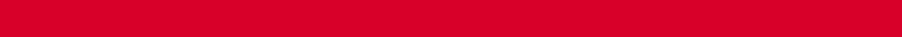 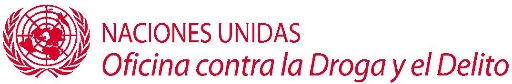 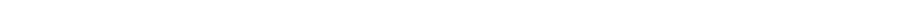 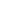 CONVENCIÓN DE LAS NACIONESUNIDAS CONTRA LA CORRUPCIÓN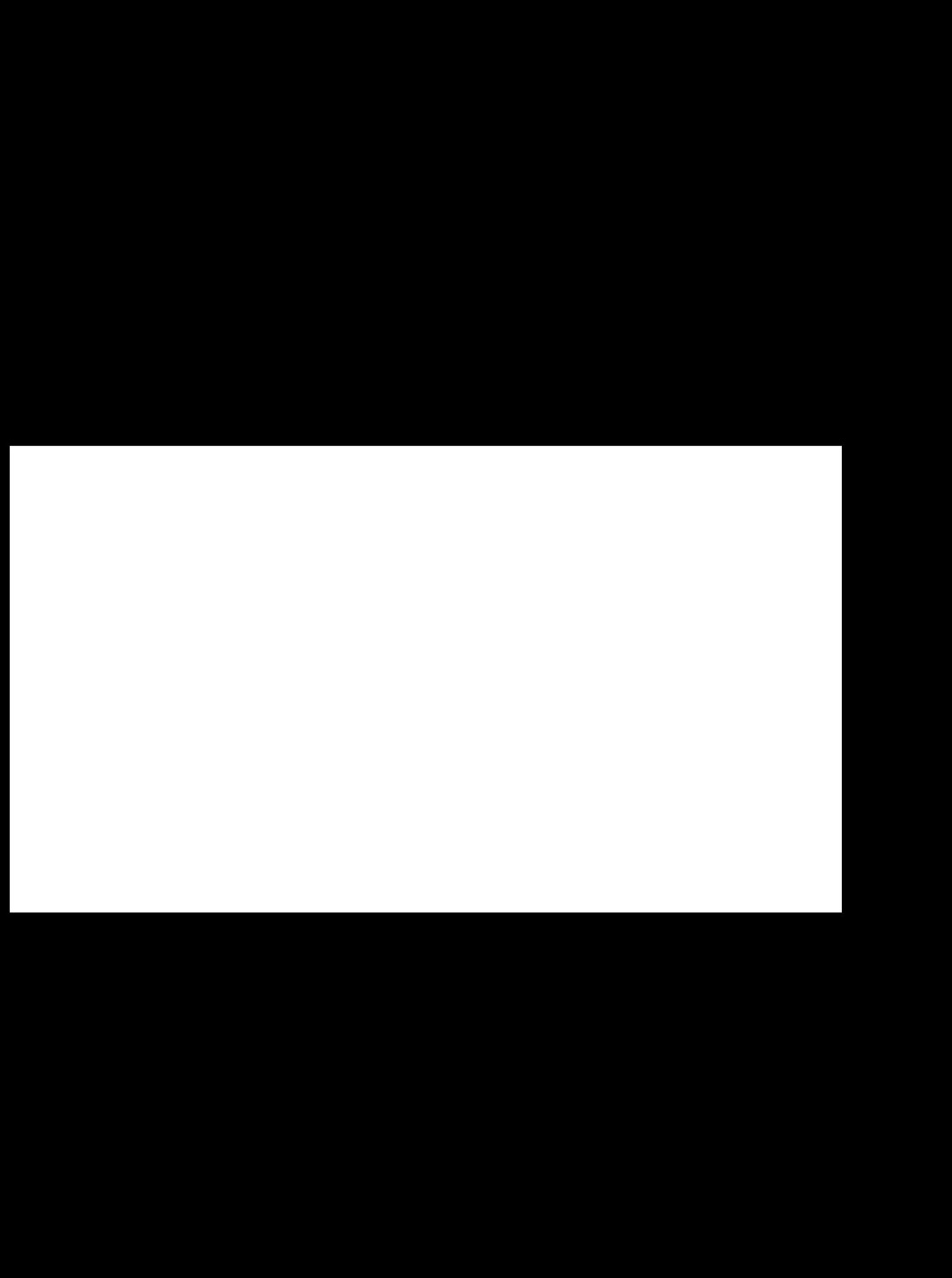 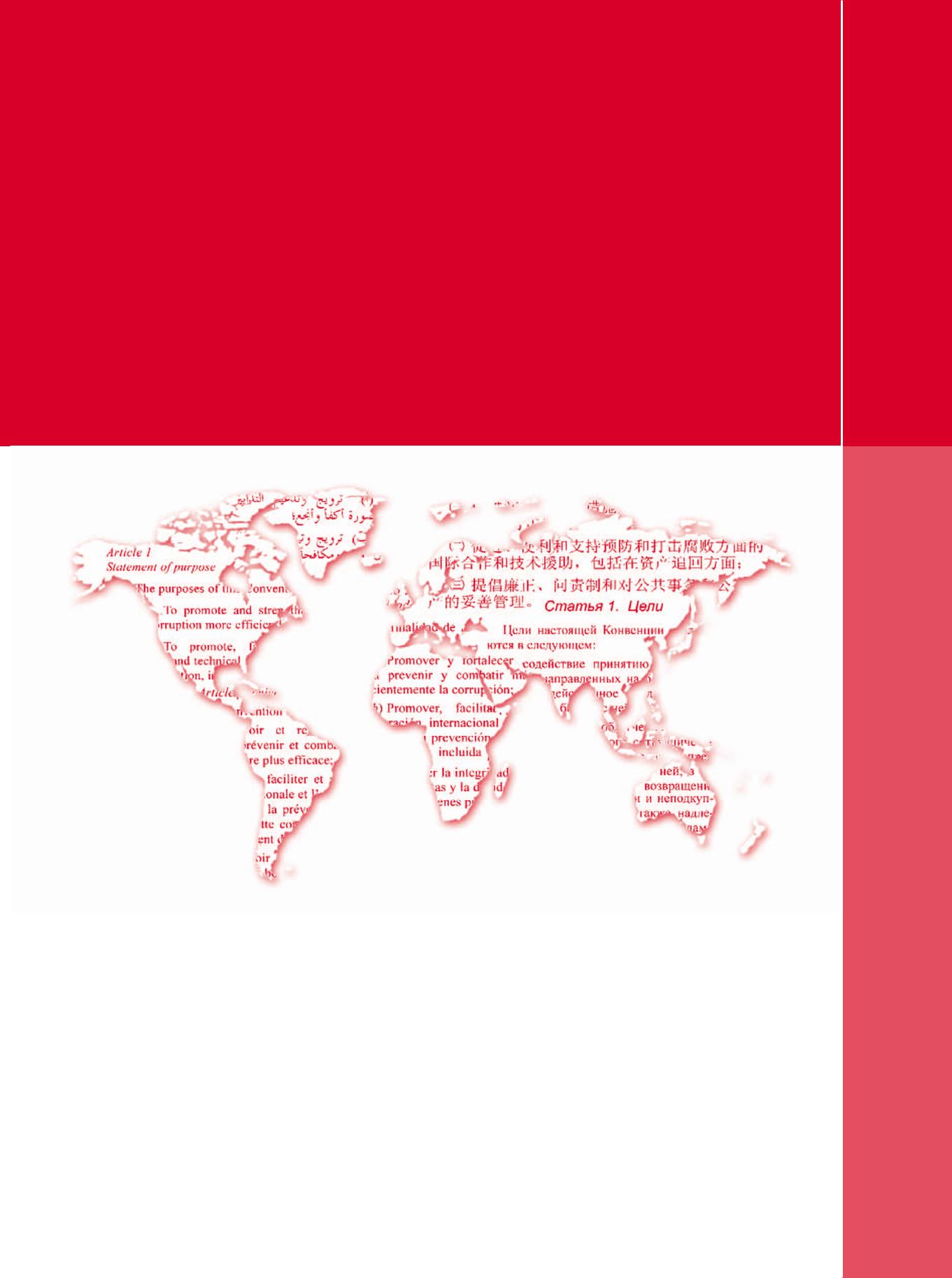 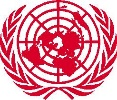 NACIONES UNIDASOFICINA DE LAS NACIONES UNIDAS CONTRA LA DROGA Y EL DELITO VienaCONVENCIÓN DE LAS NACIONES UNIDAS CONTRA LA CORRUPCIÓN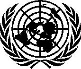 NACIONES UNIDASNueva York, 2004PrefacioLa corrupción es una plaga insidiosa que tiene un amplio espectro de consecuencias corrosivas para la sociedad. Socava la democracia y el estado de derecho, da pie a violaciones de los derechos humanos, distorsiona los merca-dos, menoscaba la calidad de vida y permite el florecimiento de la delincuencia organizada, el terrorismo y otras amenazas a la seguridad humana.Este fenómeno maligno se da en todos los países —grandes y pequeños, ricos y pobres— pero sus efectos son especialmente devastadores en el mundo en desarrollo. La corrupción afecta infinitamente más a los pobres porque desvía los fondos destinados al desarrollo, socava la capacidad de los gobiernos de ofrecer servicios básicos, alimenta la desigualdad y la injusticia y desalienta la inversión y las ayudas extranjeras. La corrupción es un factor clave del bajo rendimiento y un obstáculo muy importante para el alivio de la pobreza y el desarrollo.Por consiguiente, mucho me complace que dispongamos ahora de un nuevo instrumento para hacer frente a este flagelo a escala mundial. La aproba-ción de la Convención de las Naciones Unidas contra la Corrupción dejará bien claro que la comunidad internacional está decidida a impedir la corrupción y a luchar contra ella. Advertirá a los corruptos que no vamos a seguir tolerando que se traicione la confianza de la opinión pública. Y reiterará la importancia de valores fundamentales como la honestidad, el respeto del estado de derecho, la obligación de rendir cuentas y la transparencia para fomentar el desarrollo y hacer que nuestro mundo sea un lugar mejor para todos.La nueva Convención es un logro destacado y se complementa con otro instrumento histórico, la Convención de las Naciones Unidas contra la Delin-cuencia Organizada Transnacional, que entró en vigor hace tan sólo un mes. Se trata de un instrumento equilibrado, sólido y pragmático que ofrece un nuevo marco para la acción eficaz y la cooperación internacional.La Convención introduce un conjunto cabal de normas, medidas y regla-mentos que pueden aplicar todos los países para reforzar sus regímenes jurídicos y reglamentarios destinados a la lucha contra la corrupción. En ella se pide que se adopten medidas preventivas y que se tipifiquen las formas de corrupción más frecuentes tanto en el sector público como en el privado. Además, se da un paso decisivo al exigir a los Estados Miembros que devuelvan los bienes procedentes de la corrupción al país de donde fueron robados.Esas disposiciones —las primeras de este género— introducen un nuevo principio fundamental, así como un marco para ampliar la cooperación entre losiiiEstados, a fin de evitar y descubrir la corrupción y devolver los beneficios obtenidos. En el futuro, los funcionarios corruptos tendrán menos opciones para ocultar sus ganancias ilícitas. Esta cuestión es especialmente importante para muchos países en desarrollo, en que altos funcionarios corruptos saquearon la riqueza nacional y los nuevos gobiernos necesitan recursos desesperadamente para reconstruir y rehabilitar la sociedad.Para las Naciones Unidas la Convención es la culminación de una labor que se inició hace muchos años, cuando la palabra “corrupción” apenas se pronunciaba en los círculos oficiales. Fue necesario hacer esfuerzos sistemáticos —primero de carácter técnico y luego, gradualmente, político— para llevar la lucha contra la corrupción a la agenda mundial. Tanto la Conferencia Interna-cional sobre la Financiación para el Desarrollo, celebrada en Monterrey, como la Cumbre Mundial sobre el Desarrollo Sostenible, celebrada en Johannesburgo, dieron a los gobiernos la oportunidad de expresar su determinación de luchar contra la corrupción y de sensibilizar a muchas más personas sobre los efectos devastadores que la corrupción tiene para el desarrollo.La Convención también es resultado de largas y difíciles negociaciones. Había que abordar muchas cuestiones complejas y numerosas inquietudes de diversos círculos. Fue todo un reto elaborar, en menos de dos años, un instrumen-to que reflejara todas esas inquietudes. Todos los países tuvieron que demostrar flexibilidad y hacer concesiones. Pero podemos estar orgullosos del resultado.Deseo felicitar a los miembros de la Mesa del Comité Especial encargado de negociar una convención contra la corrupción por su intenso trabajo y su liderazgo y rendir especial homenaje al extinto Presidente del Comité, el Emba-jador Héctor Charry Samper de Colombia, por su inteligente dirección y su dedicación. Estoy seguro de que todos los presentes comparten mi pesar por el hecho de que no se encuentre entre nosotros para celebrar este éxito.La aprobación de la Convención será un logro destacado, si bien tenemos que dejar claro que no es más que el principio. Debemos aprovechar el impulso adquirido para lograr que la Convención entre en vigor cuanto antes. Insto a los Estados Miembros a participar en la Conferencia de Mérida (México) que se celebrará en diciembre para la firma de la Convención, y a ratificarla tan pronto como sea posible.Si este nuevo instrumento se aplica cabalmente, puede mejorar mucho la calidad de vida de millones de personas en todo el mundo. Al eliminar uno de los principales obstáculos para el desarrollo, puede ayudarnos a cumplir los objetivos de desarrollo del Milenio. Tengan la seguridad de que la Secretaría de las Naciones Unidas, y en particular la Oficina de las Naciones Unidas contra la Droga y el Delito, harán todo lo posible por apoyar a los Estados en sus esfuerzos por eliminar el flagelo de la corrupción de la faz de la Tierra. Es un gran reto, pero creo que juntos podemos hacer mucho.Kofi A. AnnanSecretario GeneralivÍndicePáginaResolución 58/4 de la Asamblea General, de 31 de octubre de 2003	. . . . . . . .	1Anexo.	Convención de las Naciones Unidas contra la Corrupción . . . . . . . . . .	5I.	Disposiciones generales  . . . . . . . . . . . . . . . . . . . . . . . . . . . . . . . . . . . .	7II.	Medidas preventivas	. . . . . . . . . . . . . . . . . . . . . . . . . . . . . . . . . . . . . .	9III.	Penalización y aplicación de la ley  . . . . . . . . . . . . . . . . . . . . . . . . . . .	18IV.	Cooperación internacional . . . . . . . . . . . . . . . . . . . . . . . . . . . . . . . . . .	31V.	Recuperación de activos	. . . . . . . . . . . . . . . . . . . . . . . . . . . . . . . . . . .	44VI.	Asistencia técnica e intercambio de información	. . . . . . . . . . . . . . . .	51VII.	Mecanismos de aplicación . . . . . . . . . . . . . . . . . . . . . . . . . . . . . . . . . .	54VIII.	Disposiciones finales  . . . . . . . . . . . . . . . . . . . . . . . . . . . . . . . . . . . . . .	56vResolución 58/4 de la Asamblea General,de 31 de octubre de 2003Convención de las Naciones Unidascontra la CorrupciónLa Asamblea General,Recordando su resolución 55/61, de 4 de diciembre de 2000, en la que estableció un comité especial encargado de negociar un instrumento jurídico internacional eficaz contra la corrupción y pidió al Secretario General que cons-tituyera un grupo intergubernamental de expertos de composición abierta a fin de que examinara y preparara un proyecto de mandato para la negociación de ese instrumento, así como su resolución 55/188, de 20 de diciembre de 2000, en la que invitó al Grupo Intergubernamental de Expertos de composición abierta, que debía constituirse de conformidad con lo dispuesto en la resolución 55/61, a que examinara la cuestión de los fondos transferidos ilícitamente y la repatriación de esos fondos a sus países de origen,Recordando también sus resoluciones 56/186, de 21 de diciembre de 2001, y 57/244, de 20 de diciembre de 2002, relativas a la prevención de las prácticas corruptas y de la transferencia de fondos de origen ilícito, la lucha contra ellas y la repatriación de esos fondos a sus países de origen,Recordando además su resolución 56/260, de 31 de enero de 2002, en la que pidió al Comité Especial encargado de negociar una convención contra la corrupción que concluyera su labor para fines de 2003,Recordando su resolución 57/169, de 18 de diciembre de 2002, en la que aceptó con reconocimiento el ofrecimiento del Gobierno de México de ser anfitrión de una conferencia política de alto nivel con objeto de firmar la convención y pidió al Secretario General que programara la conferencia por un período de tres días antes del fin de 2003,Recordando también la resolución 2001/13 del Consejo Económico y Social, de 24 de julio de 2001, titulada “Fortalecimiento de la cooperación internacional para prevenir y combatir la transferencia de fondos de origen ilícito derivados de actos de corrupción, incluido el blanqueo de capitales, así como para repatriarlos”,1Expresando su reconocimiento al Gobierno de la Argentina por haber acogi-do en Buenos Aires, del 4 al 7 de diciembre de 2001, la reunión preparatoria oficiosa del Comité Especial encargado de negociar una convención contra la corrupción,Recordando el Consenso de Monterrey, aprobado por la Conferencia Inter-nacional sobre la Financiación para el Desarrollo, celebrada en Monterrey (México) del 18 al 22 de marzo de 20021, en el que se subrayó que la lucha contra la corrupción a todos los niveles era una cuestión prioritaria,Recordando también la Declaración de Johannesburgo sobre el Desarrollo Sostenible, aprobada por la Cumbre Mundial sobre el Desarrollo Sostenible, celebrada en Johannesburgo (Sudáfrica) del 26 de agosto al 4 de septiembre de 20022, en particular su párrafo 19, en el que se declaró que la corrupción representaba una amenaza para el desarrollo sostenible de la población,Preocupada por la gravedad de los problemas y las amenazas que plantea la corrupción para la estabilidad y seguridad de las sociedades al socavar las ins-tituciones y los valores de la democracia, la ética y la justicia y al comprometer el desarrollo sostenible y el imperio de la ley,Toma nota del informe del Comité Especial encargado de negociar una convención contra la corrupción3, que realizó su labor en la sede de la Oficina de las Naciones Unidas contra la Droga y el Delito en Viena, en el que el Comité Especial presentó el texto del proyecto de convención de las Naciones Unidas contra la corrupción a la Asamblea General para que ésta lo examinara y adoptara las medidas pertinentes, y elogia al Comité Especial por su labor;Aprueba la Convención de las Naciones Unidas contra la Corrupción, que figura como anexo de la presente resolución, y la abre a la firma en la Conferencia política de alto nivel que se celebrará en Mérida (México) del 9 al 11 de diciembre de 2003, de conformidad con lo dispuesto en la resolución 57/169;Insta a todos los Estados y a las organizaciones regionales de integra-ción económica competentes a que firmen y ratifiquen lo antes posible la Con-vención de las Naciones Unidas contra la Corrupción a fin de lograr su rápida entrada en vigor;1Informe de la Conferencia Internacional sobre la Financiación para el Desarrollo, Monterrey (México), 18 a 22 de marzo de 2002 (publicación de las Naciones Unidas, núm. de venta: S.02.II.A.7), cap. I, reso-lución 1, anexo.2Informe de la Cumbre Mundial sobre el Desarrollo Sostenible, Johannesburgo (Sudáfrica), 26 de agosto a 4 de septiembre de 2002 (publicación de las Naciones Unidas, núm. de venta: S.03.II.A.1 y corrección), cap. I, resolución 1, anexo.3A/58/422 y Add.1.2Decide que, hasta que la Conferencia de los Estados Parte en la Convención establecida con arreglo a la Convención de las Naciones Unidas contra la Corrupción determine otra cosa, la cuenta a que se hace referencia en el artículo 62 de la Convención será administrada en el marco del Fondo de las Naciones Unidas para la Prevención del Delito y la Justicia Penal y alienta a los Estados Miembros a que empiecen a aportar contribuciones voluntarias adecuadas a la mencionada cuenta a fin de prestar a los países en desarrollo y los países con economías en transición la asistencia técnica que puedan necesitar para prepararse con miras a la ratificación y aplicación de la Convención;Decide también que el Comité Especial encargado de negociar una convención contra la corrupción termine los trabajos derivados de la negocia-ción de la Convención de las Naciones Unidas contra la Corrupción celebrando una reunión bastante antes del primer período de sesiones de la Conferencia de los Estados Parte en la Convención a fin de preparar el proyecto de reglamento de la Conferencia de los Estados Parte y las normas mencionadas en el artículo 63 de la Convención, que se transmitirán a la Conferencia de los Estados Parte en su primer período de sesiones para que los examine;Pide a la Conferencia de los Estados Parte en la Convención que aborde la penalización del soborno de funcionarios de organizaciones interna-cionales públicas, incluidas las Naciones Unidas, y otros asuntos conexos, te-niendo en cuenta la cuestión de los privilegios e inmunidades, así como las de la jurisdicción y la función de las organizaciones internacionales, entre otros medios, haciendo recomendaciones sobre medidas apropiadas a ese respecto;Decide que, a fin de aumentar la sensibilización respecto de la corrup-ción, así como del papel que puede desempeñar la Convención para combatirla y prevenirla, se proclame el 9 de diciembre Día Internacional contra la Corrup-ción;Pide al Secretario General que designe la Oficina de las Naciones Unidas contra la Droga y el Delito como secretaría de la Conferencia de los Estados Parte en la Convención, bajo la dirección de ésta;Pide también al Secretario General que proporcione a la Oficina de las Naciones Unidas contra la Droga y el Delito los recursos necesarios para que pueda promover de forma eficaz la rápida entrada en vigor de la Convención de las Naciones Unidas contra la Corrupción, desempeñar las funciones de secretaría de la Conferencia de los Estados Parte en la Convención y apoyar al Comité Especial en su labor, de conformidad con lo dispuesto en el párrafo 5 supra;3Pide además al Secretario General que prepare un informe completo sobre la Conferencia política de alto nivel para la firma de la Convención, que se celebrará en Mérida (México), de conformidad con la resolución 57/169, para presentarlo a la Asamblea General en su quincuagésimo noveno período de sesiones.4AnexoConvención de las Naciones Unidascontra la CorrupciónPreámbuloLos Estados Parte en la presente Convención,Preocupados por la gravedad de los problemas y las amenazas que plantea la corrupción para la estabilidad y seguridad de las sociedades al socavar las instituciones y los valores de la democracia, la ética y la justicia y al compro-meter el desarrollo sostenible y el imperio de la ley,Preocupados también por los vínculos entre la corrupción y otras formas de delincuencia, en particular la delincuencia organizada y la delincuencia econó-mica, incluido el blanqueo de dinero,Preocupados asimismo por los casos de corrupción que entrañan vastas can-tidades de activos, los cuales pueden constituir una proporción importante de los recursos de los Estados, y que amenazan la estabilidad política y el desarrollo sostenible de esos Estados,Convencidos de que la corrupción ha dejado de ser un problema local para convertirse en un fenómeno transnacional que afecta a todas las sociedades y economías, lo que hace esencial la cooperación internacional para prevenirla y luchar contra ella,Convencidos también de que se requiere un enfoque amplio y multidiscipli-nario para prevenir y combatir eficazmente la corrupción,Convencidos asimismo de que la disponibilidad de asistencia técnica puede desempeñar un papel importante para que los Estados estén en mejores condi-ciones de poder prevenir y combatir eficazmente la corrupción, entre otras cosas fortaleciendo sus capacidades y creando instituciones,Convencidos de que el enriquecimiento personal ilícito puede ser particular-mente nocivo para las instituciones democráticas, las economías nacionales y el imperio de la ley,5Decididos a prevenir, detectar y disuadir con mayor eficacia las transferen-cias internacionales de activos adquiridos ilícitamente y a fortalecer la coopera-ción internacional para la recuperación de activos,Reconociendo los principios fundamentales del debido proceso en los pro-cesos penales y en los procedimientos civiles o administrativos sobre derechos de propiedad,Teniendo presente que la prevención y la erradicación de la corrupción son responsabilidad de todos los Estados y que éstos deben cooperar entre sí, con el apoyo y la participación de personas y grupos que no pertenecen al sector público, como la sociedad civil, las organizaciones no gubernamentales y las organizaciones de base comunitaria, para que sus esfuerzos en este ámbito sean eficaces,Teniendo presentes también los principios de debida gestión de los asuntos y los bienes públicos, equidad, responsabilidad e igualdad ante la ley, así como la necesidad de salvaguardar la integridad y fomentar una cultura de rechazo de la corrupción,Encomiando la labor de la Comisión de Prevención del Delito y Justicia Penal y la Oficina de las Naciones Unidas contra la Droga y el Delito en la prevención y la lucha contra la corrupción,Recordando la labor realizada por otras organizaciones internacionales y regionales en esta esfera, incluidas las actividades del Consejo de Cooperación Aduanera (también denominado Organización Mundial de Aduanas), el Con-sejo de Europa, la Liga de los Estados Árabes, la Organización de Cooperación y Desarrollo Económicos, la Organización de los Estados Americanos, la Unión Africana y la Unión Europea,Tomando nota con reconocimiento de los instrumentos multilaterales enca-minados a prevenir y combatir la corrupción, incluidos, entre otros la Conven-ción Interamericana contra la Corrupción, aprobada por la Organización de los Estados Americanos el 29 de marzo de 19961, el Convenio relativo a la lucha contra los actos de corrupción en los que estén implicados funcionarios de las Comunidades Europeas o de los Estados Miembros de la Unión Europea, apro-bado por el Consejo de la Unión Europea el 26 de mayo de 19972, el Convenio sobre la lucha contra el soborno de los funcionarios públicos extranjeros en las transacciones comerciales internacionales, aprobado por la Organización de1Véase E/1996/99.2Diario Oficial de las Comunidades Europeas, C 195, 25 de junio de 1997.6Cooperación y Desarrollo Económicos el 21 de noviembre de 19973, el Con-venio de derecho penal sobre la corrupción, aprobado por el Comité de Minis-tros del Consejo de Europa el 27 de enero de 19994, el Convenio de derecho civil sobre la corrupción, aprobado por el Comité de Ministros del Consejo de Europa el 4 de noviembre de 19995 y la Convención de la Unión Africana para prevenir y combatir la corrupción, aprobada por los Jefes de Estado y de Go-bierno de la Unión Africana el 12 de julio de 2003,Acogiendo con satisfacción la entrada en vigor, el 29 de septiembre de 2003, de la Convención de las Naciones Unidas contra la Delincuencia Organizada Transnacional6,Han convenido en lo siguiente:Capítulo IDisposiciones generalesArtículo 1.	FinalidadLa finalidad de la presente Convención es:Promover y fortalecer las medidas para prevenir y combatir más eficaz y eficientemente la corrupción;Promover, facilitar y apoyar la cooperación internacional y la asisten-cia técnica en la prevención y la lucha contra la corrupción, incluida la recupe-ración de activos;Promover la integridad, la obligación de rendir cuentas y la debida gestión de los asuntos y los bienes públicos.Artículo 2.	DefinicionesA los efectos de la presente Convención:Por “funcionario público” se entenderá: i) toda persona que ocupe un cargo legislativo, ejecutivo, administrativo o judicial de un Estado Parte, ya sea designado o elegido, permanente o temporal, remunerado u honorario, sea cual3Véase Corruption and Integrity Improvement Initiatives in Developing Countries (publicación de las Naciones Unidas, núm. de venta: E.98.III.B.18).4Consejo de Europa, Serie de Tratados Europeos, N.º 173.5Ibíd., N.º 174.6Resolución de la Asamblea General 55/25, anexo I.7sea la antigüedad de esa persona en el cargo; ii) toda otra persona que desem-peñe una función pública, incluso para un organismo público o una empresa pública, o que preste un servicio público, según se defina en el derecho interno del Estado Parte y se aplique en la esfera pertinente del ordenamiento jurídico de ese Estado Parte; iii) toda otra persona definida como “funcionario público” en el derecho interno de un Estado Parte. No obstante, a los efectos de algunas medidas específicas incluidas en el capítulo II de la presente Convención, podrá entenderse por “funcionario público” toda persona que desempeñe una función pública o preste un servicio público según se defina en el derecho interno del Estado Parte y se aplique en la esfera pertinente del ordenamiento jurídico de ese Estado Parte;Por “funcionario público extranjero” se entenderá toda persona que ocupe un cargo legislativo, ejecutivo, administrativo o judicial de un país extran-jero, ya sea designado o elegido; y toda persona que ejerza una función pública para un país extranjero, incluso para un organismo público o una empresa pública;Por “funcionario de una organización internacional pública” se enten-derá un empleado público internacional o toda persona que tal organización haya autorizado a actuar en su nombre;Por “bienes” se entenderá los activos de cualquier tipo, corporales o incorporales, muebles o inmuebles, tangibles o intangibles y los documentos o instrumentos legales que acrediten la propiedad u otros derechos sobre dichos activos;Por “producto del delito” se entenderá los bienes de cualquier índole derivados u obtenidos directa o indirectamente de la comisión de un delito;Por “embargo preventivo” o “incautación” se entenderá la prohibición temporal de transferir, convertir, enajenar o trasladar bienes, o de asumir la custodia o el control temporales de bienes sobre la base de una orden de un tribunal u otra autoridad competente;Por “decomiso” se entenderá la privación con carácter definitivo de bienes por orden de un tribunal u otra autoridad competente;Por “delito determinante” se entenderá todo delito del que se derive un producto que pueda pasar a constituir materia de un delito definido en el artículo 23 de la presente Convención;Por “entrega vigilada” se entenderá la técnica consistente en permitir que remesas ilícitas o sospechosas salgan del territorio de uno o más Estados, lo atraviesen o entren en él, con el conocimiento y bajo la supervisión de sus autoridades competentes, con el fin de investigar un delito e identificar a las personas involucradas en su comisión.8Artículo 3.	Ámbito de aplicaciónLa presente Convención se aplicará, de conformidad con sus disposi-ciones, a la prevención, la investigación y el enjuiciamiento de la corrupción y al embargo preventivo, la incautación, el decomiso y la restitución del producto de delitos tipificados con arreglo a la presente Convención.Para la aplicación de la presente Convención, a menos que contenga una disposición en contrario, no será necesario que los delitos enunciados en ella produzcan daño o perjuicio patrimonial al Estado.Artículo 4.	Protección de la soberaníaLos Estados Parte cumplirán sus obligaciones con arreglo a la presente Convención en consonancia con los principios de igualdad soberana e integri-dad territorial de los Estados, así como de no intervención en los asuntos internos de otros Estados.Nada de lo dispuesto en la presente Convención facultará a un Estado Parte para ejercer, en el territorio de otro Estado, jurisdicción o funciones que el derecho interno de ese Estado reserve exclusivamente a sus autoridades.Capítulo IIMedidas preventivasArtículo 5.	Políticas y prácticas de prevención de la corrupciónCada Estado Parte, de conformidad con los principios fundamentales de su ordenamiento jurídico, formulará y aplicará o mantendrá en vigor polí-ticas coordinadas y eficaces contra la corrupción que promuevan la participa-ción de la sociedad y reflejen los principios del imperio de la ley, la debida gestión de los asuntos públicos y los bienes públicos, la integridad, la transpa-rencia y la obligación de rendir cuentas.Cada Estado Parte procurará establecer y fomentar prácticas eficaces encaminadas a prevenir la corrupción.Cada Estado Parte procurará evaluar periódicamente los instrumentos jurídicos y las medidas administrativas pertinentes a fin de determinar si son adecuados para combatir la corrupción.9Los Estados Parte, según proceda y de conformidad con los principios fundamentales de su ordenamiento jurídico, colaborarán entre sí y con las or-ganizaciones internacionales y regionales pertinentes en la promoción y formu-lación de las medidas mencionadas en el presente artículo. Esa colaboración podrá comprender la participación en programas y proyectos internacionales destinados a prevenir la corrupción.Artículo 6.	Órgano u órganos de prevención de la corrupciónCada Estado Parte, de conformidad con los principios fundamentales de su ordenamiento jurídico, garantizará la existencia de un órgano u órganos, según proceda, encargados de prevenir la corrupción con medidas tales como:La aplicación de las políticas a que se hace alusión en el artículo 5 de la presente Convención y, cuando proceda, la supervisión y coordinación de la puesta en práctica de esas políticas;El aumento y la difusión de los conocimientos en materia de preven-ción de la corrupción.Cada Estado Parte otorgará al órgano o a los órganos mencionados en el párrafo 1 del presente artículo la independencia necesaria, de conformidad con los principios fundamentales de su ordenamiento jurídico, para que puedan desempeñar sus funciones de manera eficaz y sin ninguna influencia indebida. Deben proporcionárseles los recursos materiales y el personal especializado que sean necesarios, así como la capacitación que dicho personal pueda requerir para el desempeño de sus funciones.Cada Estado Parte comunicará al Secretario General de las Naciones Unidas el nombre y la dirección de la autoridad o las autoridades que puedan ayudar a otros Estados Parte a formular y aplicar medidas concretas de preven-ción de la corrupción.Artículo 7.	Sector públicoCada Estado Parte, cuando sea apropiado y de conformidad con los principios fundamentales de su ordenamiento jurídico, procurará adoptar siste-mas de convocatoria, contratación, retención, promoción y jubilación de em-pleados públicos y, cuando proceda, de otros funcionarios públicos no elegidos, o mantener y fortalecer dichos sistemas. Éstos:10Estarán basados en principios de eficiencia y transparencia y en crite-rios objetivos como el mérito, la equidad y la aptitud;Incluirán procedimientos adecuados de selección y formación de los titulares de cargos públicos que se consideren especialmente vulnerables a la co-rrupción, así como, cuando proceda, la rotación de esas personas a otros cargos;Fomentarán una remuneración adecuada y escalas de sueldo equitati-vas, teniendo en cuenta el nivel de desarrollo económico del Estado Parte;Promoverán programas de formación y capacitación que les permitan cumplir los requisitos de desempeño correcto, honorable y debido de sus fun-ciones y les proporcionen capacitación especializada y apropiada para que sean más conscientes de los riesgos de corrupción inherentes al desempeño de sus funciones. Tales programas podrán hacer referencia a códigos o normas de conducta en las esferas pertinentes.Cada Estado Parte considerará también la posibilidad de adoptar me-didas legislativas y administrativas apropiadas, en consonancia con los objetivos de la presente Convención y de conformidad con los principios fundamentales de su derecho interno, a fin de establecer criterios para la candidatura y elección a cargos públicos.Cada Estado Parte considerará asimismo la posibilidad de adoptar medidas legislativas y administrativas apropiadas, en consonancia con los obje-tivos de la presente Convención y de conformidad con los principios fundamen-tales de su derecho interno, para aumentar la transparencia respecto de la finan-ciación de candidaturas a cargos públicos electivos y, cuando proceda, respecto de la financiación de los partidos políticos.Cada Estado Parte, de conformidad con los principios fundamentales de su derecho interno, procurará adoptar sistemas destinados a promover la transparencia y a prevenir conflictos de intereses, o a mantener y fortalecer dichos sistemas.Artículo 8.	Códigos de conducta para funcionarios públicosCon objeto de combatir la corrupción, cada Estado Parte, de confor-midad con los principios fundamentales de su ordenamiento jurídico, promo-verá, entre otras cosas, la integridad, la honestidad y la responsabilidad entre sus funcionarios públicos.En particular, cada Estado Parte procurará aplicar, en sus propios ordenamientos institucionales y jurídicos, códigos o normas de conducta para el correcto, honorable y debido cumplimiento de las funciones públicas.11Con miras a aplicar las disposiciones del presente artículo, cada Esta-do Parte, cuando proceda y de conformidad con los principios fundamentales de su ordenamiento jurídico, tomará nota de las iniciativas pertinentes de las organizaciones regionales, interregionales y multilaterales, tales como el Código Internacional de Conducta para los titulares de cargos públicos, que figura en el anexo de la resolución 51/59 de la Asamblea General de 12 de diciembre de 1996.Cada Estado Parte también considerará, de conformidad con los prin-cipios fundamentales de su derecho interno, la posibilidad de establecer medidas y sistemas para facilitar que los funcionarios públicos denuncien todo acto de corrupción a las autoridades competentes cuando tengan conocimiento de ellos en el ejercicio de sus funciones.Cada Estado Parte procurará, cuando proceda y de conformidad con los principios fundamentales de su derecho interno, establecer medidas y siste-mas para exigir a los funcionarios públicos que hagan declaraciones a las auto-ridades competentes en relación, entre otras cosas, con sus actividades externas y con empleos, inversiones, activos y regalos o beneficios importantes que pue-dan dar lugar a un conflicto de intereses respecto de sus atribuciones como funcionarios públicos.Cada Estado Parte considerará la posibilidad de adoptar, de conformi-dad con los principios fundamentales de su derecho interno, medidas discipli-narias o de otra índole contra todo funcionario público que transgreda los códigos o normas establecidos de conformidad con el presente artículo.Artículo 9.	Contratación pública y gestión de la hacienda públicaCada Estado Parte, de conformidad con los principios fundamentales de su ordenamiento jurídico, adoptará las medidas necesarias para establecer sistemas apropiados de contratación pública, basados en la transparencia, la competencia y criterios objetivos de adopción de decisiones, que sean eficaces, entre otras cosas, para prevenir la corrupción. Esos sistemas, en cuya aplicación se podrán tener en cuenta valores mínimos apropiados, deberán abordar, entre otras cosas:La difusión pública de información relativa a procedimientos de con-tratación pública y contratos, incluida información sobre licitaciones e informa-ción pertinente u oportuna sobre la adjudicación de contratos, a fin de que los licitadores potenciales dispongan de tiempo suficiente para preparar y presentar sus ofertas;12La formulación previa de las condiciones de participación, incluidos criterios de selección y adjudicación y reglas de licitación, así como su publica-ción;La aplicación de criterios objetivos y predeterminados para la adop-ción de decisiones sobre contratación pública a fin de facilitar la ulterior veri-ficación de la aplicación correcta de las reglas o procedimientos;Un mecanismo eficaz de examen interno, incluido un sistema eficaz de apelación, para garantizar recursos y soluciones legales en el caso de que no se respeten las reglas o los procedimientos establecidos conforme al presente párrafo;Cuando proceda, la adopción de medidas para reglamentar las cues-tiones relativas al personal encargado de la contratación pública, en particular declaraciones de interés respecto de determinadas contrataciones públicas, pro-cedimientos de preselección y requisitos de capacitación.Cada Estado Parte, de conformidad con los principios fundamentales de su ordenamiento jurídico, adoptará medidas apropiadas para promover la transparencia y la obligación de rendir cuentas en la gestión de la hacienda pública. Esas medidas abarcarán, entre otras cosas:Procedimientos para la aprobación del presupuesto nacional;La presentación oportuna de información sobre gastos e ingresos;Un sistema de normas de contabilidad y auditoría, así como la super-visión correspondiente;Sistemas eficaces y eficientes de gestión de riesgos y control interno;yCuando proceda, la adopción de medidas correctivas en caso de in-cumplimiento de los requisitos establecidos en el presente párrafo.Cada Estado Parte, de conformidad con los principios fundamentales de su derecho interno, adoptará las medidas que sean necesarias en los ámbitos civil y administrativo para preservar la integridad de los libros y registros con-tables, estados financieros u otros documentos relacionados con los gastos e ingresos públicos y para prevenir la falsificación de esos documentos.Artículo 10.	Información públicaHabida cuenta de la necesidad de combatir la corrupción, cada Estado Parte, de conformidad con los principios fundamentales de su derecho interno, adoptará las medidas que sean necesarias para aumentar la transparencia en su13administración pública, incluso en lo relativo a su organización, funcionamiento y procesos de adopción de decisiones, cuando proceda. Esas medidas podrán incluir, entre otras cosas:La instauración de procedimientos o reglamentaciones que permitan al público en general obtener, cuando proceda, información sobre la organiza-ción, el funcionamiento y los procesos de adopción de decisiones de su admi-nistración pública y, con el debido respeto a la protección de la intimidad y de los datos personales, sobre las decisiones y actos jurídicos que incumban al público;La simplificación de los procedimientos administrativos, cuando pro-ceda, a fin de facilitar el acceso del público a las autoridades encargadas de la adopción de decisiones; yLa publicación de información, lo que podrá incluir informes perió-dicos sobre los riesgos de corrupción en su administración pública.Artículo 11.	Medidas relativas al poder judicialy al ministerio públicoTeniendo presentes la independencia del poder judicial y su papel decisivo en la lucha contra la corrupción, cada Estado Parte, de conformidad con los principios fundamentales de su ordenamiento jurídico y sin menoscabo de la independencia del poder judicial, adoptará medidas para reforzar la inte-gridad y evitar toda oportunidad de corrupción entre los miembros del poder judicial. Tales medidas podrán incluir normas que regulen la conducta de los miembros del poder judicial.Podrán formularse y aplicarse en el ministerio público medidas con idéntico fin a las adoptadas conforme al párrafo 1 del presente artículo en los Estados Parte en que esa institución no forme parte del poder judicial pero goce de independencia análoga.Artículo 12.	Sector privadoCada Estado Parte, de conformidad con los principios fundamentales de su derecho interno, adoptará medidas para prevenir la corrupción y mejorar las normas contables y de auditoría en el sector privado, así como, cuando proceda, prever sanciones civiles, administrativas o penales eficaces, proporcio-nadas y disuasivas en caso de incumplimiento de esas medidas.14Las medidas que se adopten para alcanzar esos fines podrán consistir, entre otras cosas, en:Promover la cooperación entre los organismos encargados de hacer cumplir la ley y las entidades privadas pertinentes;Promover la formulación de normas y procedimientos encaminados a salvaguardar la integridad de las entidades privadas pertinentes, incluidos códi-gos de conducta para el correcto, honorable y debido ejercicio de las actividades comerciales y de todas las profesiones pertinentes y para la prevención de con-flictos de intereses, así como para la promoción del uso de buenas prácticas comerciales entre las empresas y en las relaciones contractuales de las empresas con el Estado;Promover la transparencia entre entidades privadas, incluidas, cuando proceda, medidas relativas a la identidad de las personas jurídicas y naturales involucradas en el establecimiento y la gestión de empresas;Prevenir la utilización indebida de los procedimientos que regulan a las entidades privadas, incluidos los procedimientos relativos a la concesión de subsidios y licencias por las autoridades públicas para actividades comerciales;Prevenir los conflictos de intereses imponiendo restricciones apropia-das, durante un período razonable, a las actividades profesionales de ex funcio-narios públicos o a la contratación de funcionarios públicos en el sector privado tras su renuncia o jubilación cuando esas actividades o esa contratación estén directamente relacionadas con las funciones desempeñadas o supervisadas por esos funcionarios públicos durante su permanencia en el cargo;Velar por que las empresas privadas, teniendo en cuenta su estructura y tamaño, dispongan de suficientes controles contables internos para ayudar a prevenir y detectar los actos de corrupción, y por que las cuentas y los estados financieros requeridos de esas empresas privadas estén sujetos a procedimientos apropiados de auditoría y certificación.A fin de prevenir la corrupción, cada Estado Parte adoptará las me-didas que sean necesarias, de conformidad con sus leyes y reglamentos internos relativos al mantenimiento de libros y registros, la divulgación de estados finan-cieros y las normas de contabilidad y auditoría, para prohibir los siguientes actos realizados con el fin de cometer cualesquiera de los delitos tipificados con arreglo a la presente Convención:El establecimiento de cuentas no registradas en libros;La realización de operaciones no registradas en libros o mal consignadas;El registro de gastos inexistentes;El asiento de gastos en los libros de contabilidad con indicación in-correcta de su objeto;15La utilización de documentos falsos; yLa destrucción deliberada de documentos de contabilidad antes del plazo previsto en la ley.Cada Estado Parte denegará la deducción tributaria respecto de gastos que constituyan soborno, que es uno de los elementos constitutivos de los delitos tipificados con arreglo a los artículos 15 y 16 de la presente Convención y, cuando proceda, respecto de otros gastos que hayan tenido por objeto pro-mover un comportamiento corrupto.Artículo 13.	Participación de la sociedadCada Estado Parte adoptará medidas adecuadas, dentro de los medios de que disponga y de conformidad con los principios fundamentales de su derecho interno, para fomentar la participación activa de personas y grupos que no pertenezcan al sector público, como la sociedad civil, las organizaciones no gubernamentales y las organizaciones con base en la comunidad, en la preven-ción y la lucha contra la corrupción, y para sensibilizar a la opinión pública con respecto a la existencia, las causas y la gravedad de la corrupción, así como a la amenaza que ésta representa. Esa participación debería reforzarse con medidas como las siguientes:Aumentar la transparencia y promover la contribución de la ciudada-nía a los procesos de adopción de decisiones;Garantizar el acceso eficaz del público a la información;Realizar actividades de información pública para fomentar la intran-sigencia con la corrupción, así como programas de educación pública, incluidos programas escolares y universitarios;Respetar, promover y proteger la libertad de buscar, recibir, publicar y difundir información relativa a la corrupción. Esa libertad podrá estar sujeta a ciertas restricciones, que deberán estar expresamente fijadas por la ley y ser necesarias para:Garantizar el respeto de los derechos o la reputación de terceros;Salvaguardar la seguridad nacional, el orden público, o la salud o la moral públicas.Cada Estado Parte adoptará medidas apropiadas para garantizar que el público tenga conocimiento de los órganos pertinentes de lucha contra la co-rrupción mencionados en la presente Convención y facilitará el acceso a dichos órganos, cuando proceda, para la denuncia, incluso anónima, de cualesquiera incidentes que puedan considerarse constitutivos de un delito tipificado con arreglo a la presente Convención.16Artículo 14.	Medidas para prevenir el blanqueo de dineroCada Estado Parte:Establecerá un amplio régimen interno de reglamentación y supervi-sión de los bancos y las instituciones financieras no bancarias, incluidas las personas naturales o jurídicas que presten servicios oficiales u oficiosos de trans-ferencia de dinero o valores y, cuando proceda, de otros órganos situados dentro de su jurisdicción que sean particularmente susceptibles de utilización para el blanqueo de dinero, a fin de prevenir y detectar todas las formas de blanqueo de dinero, y en dicho régimen se hará hincapié en los requisitos relativos a la identificación del cliente y, cuando proceda, del beneficiario final, al estableci-miento de registros y a la denuncia de las transacciones sospechosas;Garantizará, sin perjuicio de la aplicación del artículo 46 de la presen-te Convención, que las autoridades de administración, reglamentación y cum-plimiento de la ley y demás autoridades encargadas de combatir el blanqueo de dinero (incluidas, cuando sea pertinente con arreglo al derecho interno, las autoridades judiciales) sean capaces de cooperar e intercambiar información en los ámbitos nacional e internacional, de conformidad con las condiciones pres-critas en el derecho interno y, a tal fin, considerará la posibilidad de establecer una dependencia de inteligencia financiera que sirva de centro nacional de recopilación, análisis y difusión de información sobre posibles actividades de blanqueo de dinero.Los Estados Parte considerarán la posibilidad de aplicar medidas via-bles para detectar y vigilar el movimiento transfronterizo de efectivo y de títulos negociables pertinentes, con sujeción a salvaguardias que garanticen la debida utilización de la información y sin restringir en modo alguno la circulación de capitales lícitos. Esas medidas podrán incluir la exigencia de que los particulares y las entidades comerciales notifiquen las transferencias transfronterizas de can-tidades elevadas de efectivo y de títulos negociables pertinentes.Los Estados Parte considerarán la posibilidad de aplicar medidas apro-piadas y viables para exigir a las instituciones financieras, incluidas las que remiten dinero, que:Incluyan en los formularios de transferencia electrónica de fondos y mensajes conexos información exacta y válida sobre el remitente;Mantengan esa información durante todo el ciclo de pagos; yExaminen de manera más minuciosa las transferencias de fondos que no contengan información completa sobre el remitente.Al establecer un régimen interno de reglamentación y supervisión con arreglo al presente artículo, y sin perjuicio de lo dispuesto en cualquier otro17artículo de la presente Convención, se insta a los Estados Parte a que utilicen como guía las iniciativas pertinentes de las organizaciones regionales, inter-regionales y multilaterales de lucha contra el blanqueo de dinero.Los Estados Parte se esforzarán por establecer y promover la coopera-ción a escala mundial, regional, subregional y bilateral entre las autoridades judiciales, de cumplimiento de la ley y de reglamentación financiera a fin de combatir el blanqueo de dinero.Capítulo IIIPenalización y aplicación de la leyArtículo 15.	Soborno de funcionarios públicos nacionalesCada Estado Parte adoptará las medidas legislativas y de otra índole que sean necesarias para tipificar como delito, cuando se cometan intencionalmente:La promesa, el ofrecimiento o la concesión a un funcionario público, en forma directa o indirecta, de un beneficio indebido que redunde en su propio provecho o en el de otra persona o entidad con el fin de que dicho funcionario actúe o se abstenga de actuar en el cumplimiento de sus funciones oficiales;La solicitud o aceptación por un funcionario público, en forma direc-ta o indirecta, de un beneficio indebido que redunde en su propio provecho o en el de otra persona o entidad con el fin de que dicho funcionario actúe o se abstenga de actuar en el cumplimiento de sus funciones oficiales.Artículo 16.  Soborno de funcionarios públicos extranjeros y de funcionarios de organizaciones internacionales públicasCada Estado Parte adoptará las medidas legislativas y de otra índole que sean necesarias para tipificar como delito, cuando se cometan intencio-nalmente, la promesa, el ofrecimiento o la concesión, en forma directa o indi-recta, a un funcionario público extranjero o a un funcionario de una organiza-ción internacional pública, de un beneficio indebido que redunde en su propio provecho o en el de otra persona o entidad con el fin de que dicho funcionario actúe o se abstenga de actuar en el ejercicio de sus funciones oficiales para obtener o mantener alguna transacción comercial u otro beneficio indebido en relación con la realización de actividades comerciales internacionales.Cada Estado Parte considerará la posibilidad de adoptar las medidas legislativas y de otra índole que sean necesarias para tipificar como delito, cuan-do se cometan intencionalmente, la solicitud o aceptación por un funcionario18público extranjero o un funcionario de una organización internacional pública, en forma directa o indirecta, de un beneficio indebido que redunde en su propio provecho o en el de otra persona o entidad, con el fin de que dicho funcionario actúe o se abstenga de actuar en el ejercicio de sus funciones oficiales.Artículo 17.  Malversación o peculado, apropiación indebida u otras formas de desviación de bienes por un funcionario públicoCada Estado Parte adoptará las medidas legislativas y de otra índole que sean necesarias para tipificar como delito, cuando se cometan intencionalmente, la malversación o el peculado, la apropiación indebida u otras formas de des-viación por un funcionario público, en beneficio propio o de terceros u otras entidades, de bienes, fondos o títulos públicos o privados o cualquier otra cosa de valor que se hayan confiado al funcionario en virtud de su cargo.Artículo 18.	Tráfico de influenciasCada Estado Parte considerará la posibilidad de adoptar las medidas legis-lativas y de otra índole que sean necesarias para tipificar como delito, cuando se cometan intencionalmente:La promesa, el ofrecimiento o la concesión a un funcionario público o a cualquier otra persona, en forma directa o indirecta, de un beneficio inde-bido con el fin de que el funcionario público o la persona abuse de su influencia real o supuesta para obtener de una administración o autoridad del Estado Parte un beneficio indebido que redunde en provecho del instigador original del acto o de cualquier otra persona;La solicitud o aceptación por un funcionario público o cualquier otra persona, en forma directa o indirecta, de un beneficio indebido que redunde en su provecho o el de otra persona con el fin de que el funcionario público o la persona abuse de su influencia real o supuesta para obtener de una administra-ción o autoridad del Estado Parte un beneficio indebido.Artículo 19.	Abuso de funcionesCada Estado Parte considerará la posibilidad de adoptar las medidas legisla-tivas y de otra índole que sean necesarias para tipificar como delito, cuando se cometa intencionalmente, el abuso de funciones o del cargo, es decir, la reali-19zación u omisión de un acto, en violación de la ley, por parte de un funcionario público en el ejercicio de sus funciones, con el fin de obtener un beneficio indebido para sí mismo o para otra persona o entidad.Artículo 20.	Enriquecimiento ilícitoCon sujeción a su constitución y a los principios fundamentales de su ordenamiento jurídico, cada Estado Parte considerará la posibilidad de adoptar las medidas legislativas y de otra índole que sean necesarias para tipificar como delito, cuando se cometa intencionalmente, el enriquecimiento ilícito, es decir, el incremento significativo del patrimonio de un funcionario público respecto de sus ingresos legítimos que no pueda ser razonablemente justificado por él.Artículo 21.	Soborno en el sector privadoCada Estado Parte considerará la posibilidad de adoptar las medidas legis-lativas y de otra índole que sean necesarias para tipificar como delito, cuando se cometan intencionalmente en el curso de actividades económicas, financierascomerciales:La promesa, el ofrecimiento o la concesión, en forma directa o indi-recta, a una persona que dirija una entidad del sector privado o cumpla cual-quier función en ella, de un beneficio indebido que redunde en su propio provecho o en el de otra persona, con el fin de que, faltando al deber inherente a sus funciones, actúe o se abstenga de actuar;La solicitud o aceptación, en forma directa o indirecta, por una per-sona que dirija una entidad del sector privado o cumpla cualquier función en ella, de un beneficio indebido que redunde en su propio provecho o en el de otra persona, con el fin de que, faltando al deber inherente a sus funciones, actúe o se abstenga de actuar.Artículo 22.	Malversación o peculado de bienes en el sector privadoCada Estado Parte considerará la posibilidad de adoptar las medidas legis-lativas y de otra índole que sean necesarias para tipificar como delito, cuando se cometan intencionalmente en el curso de actividades económicas, financieras o comerciales, la malversación o el peculado, por una persona que dirija una entidad del sector privado o cumpla cualquier función en ella, de cualesquiera bienes, fondos o títulos privados o de cualquier otra cosa de valor que se hayan confiado a esa persona por razón de su cargo.20Artículo 23.	Blanqueo del producto del delitoCada Estado Parte adoptará, de conformidad con los principios fun-damentales de su derecho interno, las medidas legislativas y de otra índole que sean necesarias para tipificar como delito, cuando se cometan intencionalmente:i) La conversión o la transferencia de bienes, a sabiendas de que esos bienes son producto del delito, con el propósito de ocultar o disimular el origen ilícito de los bienes o ayudar a cualquier persona involucrada en la comisión del delito determinante a eludir las consecuencias jurídicas de sus actos;ii)	La ocultación o disimulación de la verdadera naturaleza, el ori-gen, la ubicación, la disposición, el movimiento o la propiedad de bienes o del legítimo derecho a éstos, a sabiendas de que dichos bienes son producto del delito;Con sujeción a los conceptos básicos de su ordenamiento jurídico:i)   La adquisición, posesión o utilización de bienes, a sabiendas, en el momento de su recepción, de que son producto del delito; ii)   La participación en la comisión de cualesquiera de los delitos tipificados con arreglo al presente artículo, así como la asocia-ción y la confabulación para cometerlos, la tentativa de cometer-los y la ayuda, la incitación, la facilitación y el asesoramiento enaras de su comisión.Para los fines de la aplicación o puesta en práctica del párrafo 1 del presente artículo:Cada Estado Parte velará por aplicar el párrafo 1 del presente artículo a la gama más amplia posible de delitos determinantes;Cada Estado Parte incluirá como delitos determinantes, como míni-mo, una amplia gama de delitos tipificados con arreglo a la presente Conven-ción;A los efectos del apartado b) supra, entre los delitos determinantes se incluirán los delitos cometidos tanto dentro como fuera de la jurisdicción del Estado Parte interesado. No obstante, los delitos cometidos fuera de la jurisdic-ción de un Estado Parte constituirán delito determinante siempre y cuando el acto correspondiente sea delito con arreglo al derecho interno del Estado en que se haya cometido y constituyese asimismo delito con arreglo al derecho interno del Estado Parte que aplique o ponga en práctica el presente artículo si el delito se hubiese cometido allí;Cada Estado Parte proporcionará al Secretario General de las Naciones Unidas una copia de sus leyes destinadas a dar aplicación al presente artículo y de cualquier enmienda ulterior que se haga a tales leyes o una descripción de ésta;21Si así lo requieren los principios fundamentales del derecho interno de un Estado Parte, podrá disponerse que los delitos enunciados en el párrafo 1 del presente artículo no se aplican a las personas que hayan cometido el delito determinante.Artículo 24.	EncubrimientoSin perjuicio de lo dispuesto en el artículo 23 de la presente Convención, cada Estado Parte considerará la posibilidad de adoptar las medidas legislativas y de otra índole que sean necesarias para tipificar como delito, cuando se co-metan intencionalmente tras la comisión de cualesquiera de los delitos tipificados con arreglo a la presente Convención pero sin haber participado en ellos, el encubrimiento o la retención continua de bienes a sabiendas de que dichos bienes son producto de cualesquiera de los delitos tipificados con arreglo a la presente Convención.Artículo 25.	Obstrucción de la justiciaCada Estado Parte adoptará las medidas legislativas y de otra índole que sean necesarias para tipificar como delito, cuando se cometan intencionalmente:El uso de fuerza física, amenazas o intimidación, o la promesa, el ofrecimiento o la concesión de un beneficio indebido para inducir a una per-sona a prestar falso testimonio o a obstaculizar la prestación de testimonio o la aportación de pruebas en procesos en relación con la comisión de los delitos tipificados con arreglo a la presente Convención;El uso de fuerza física, amenazas o intimidación para obstaculizar el cumplimiento de las funciones oficiales de un funcionario de la justicia o de los servicios encargados de hacer cumplir la ley en relación con la comisión de los delitos tipificados con arreglo a la presente Convención. Nada de lo previsto en el presente artículo menoscabará el derecho de los Estados Parte a disponer de legislación que proteja a otras categorías de funcionarios públicos.Artículo 26.	Responsabilidad de las personas jurídicasCada Estado Parte adoptará las medidas que sean necesarias, en con-sonancia con sus principios jurídicos, a fin de establecer la responsabilidad de personas jurídicas por su participación en delitos tipificados con arreglo a la presente Convención.22Con sujeción a los principios jurídicos del Estado Parte, la responsa-bilidad de las personas jurídicas podrá ser de índole penal, civil o administrativa.Dicha responsabilidad existirá sin perjuicio de la responsabilidad pe-nal que incumba a las personas naturales que hayan cometido los delitos.Cada Estado Parte velará en particular por que se impongan sanciones penales o no penales eficaces, proporcionadas y disuasivas, incluidas sanciones monetarias, a las personas jurídicas consideradas responsables con arreglo al presente artículo.Artículo 27.	Participación y tentativaCada Estado Parte adoptará las medidas legislativas y de otra índole que sean necesarias para tipificar como delito, de conformidad con su derecho interno, cualquier forma de participación, ya sea como cómplice, colaborador o instigador, en un delito tipificado con arreglo a la presente Convención.Cada Estado Parte podrá adoptar las medidas legislativas y de otra índole que sean necesarias para tipificar como delito, de conformidad con su derecho interno, toda tentativa de cometer un delito tipificado con arreglo a la presente Convención.Cada Estado Parte podrá adoptar las medidas legislativas y de otra índole que sean necesarias para tipificar como delito, de conformidad con su derecho interno, la preparación con miras a cometer un delito tipificado con arreglo a la presente Convención.Artículo 28.	Conocimiento, intención y propósitocomo elementos de un delitoEl conocimiento, la intención o el propósito que se requieren como ele-mento de un delito tipificado con arreglo a la presente Convención podrán inferirse de circunstancias fácticas objetivas.Artículo 29.	PrescripciónCada Estado Parte establecerá, cuando proceda, con arreglo a su derecho interno, un plazo de prescripción amplio para iniciar procesos por cualesquiera23de los delitos tipificados con arreglo a la presente Convención y establecerá un plazo mayor o interrumpirá la prescripción cuando el presunto delincuente haya eludido la administración de justicia.Artículo 30.	Proceso, fallo y sancionesCada Estado Parte penalizará la comisión de los delitos tipificados con arreglo a la presente Convención con sanciones que tengan en cuenta la grave-dad de esos delitos.Cada Estado Parte adoptará las medidas que sean necesarias para es-tablecer o mantener, de conformidad con su ordenamiento jurídico y sus prin-cipios constitucionales, un equilibrio apropiado entre cualesquiera inmunidades o prerrogativas jurisdiccionales otorgadas a sus funcionarios públicos para el cumplimiento de sus funciones y la posibilidad, de ser preciso, de proceder efectivamente a la investigación, el enjuiciamiento y el fallo de los delitos tipifi-cados con arreglo a la presente Convención.Cada Estado Parte velará por que se ejerzan cualesquiera facultades legales discrecionales de que disponga conforme a su derecho interno en relación con el enjuiciamiento de personas por los delitos tipificados con arreglo a la presente Convención a fin de dar máxima eficacia a las medidas adoptadas para hacer cumplir la ley respecto de esos delitos, teniendo debidamente en cuenta la necesidad de prevenirlos.Cuando se trate de delitos tipificados con arreglo a la presente Convención, cada Estado Parte adoptará medidas apropiadas, de conformidad con su derecho interno y tomando debidamente en consideración los derechos de la defensa, con miras a procurar que, al imponer condiciones en relación con la decisión de conceder la libertad en espera de juicio o la apelación, se tenga presente la necesidad de garantizar la comparecencia del acusado en todo pro-cedimiento penal ulterior.Cada Estado Parte tendrá en cuenta la gravedad de los delitos perti-nentes al considerar la eventualidad de conceder la libertad anticipada o la libertad condicional a personas que hayan sido declaradas culpables de esos delitos.Cada Estado Parte considerará la posibilidad de establecer, en la medida en que ello sea concordante con los principios fundamentales de su ordenamiento jurídico, procedimientos en virtud de los cuales un funcionario público que sea acusado de un delito tipificado con arreglo a la presente24Convención pueda, cuando proceda, ser destituido, suspendido o reasignado por la autoridad correspondiente, teniendo presente el respeto al principio de presunción de inocencia.Cuando la gravedad de la falta lo justifique y en la medida en que ello sea concordante con los principios fundamentales de su ordenamiento jurídico, cada Estado Parte considerará la posibilidad de establecer procedimientos para inhabilitar, por mandamiento judicial u otro medio apropiado y por un período determinado por su derecho interno, a las personas condenadas por delitos tipificados con arreglo a la presente Convención para:Ejercer cargos públicos; yEjercer cargos en una empresa de propiedad total o parcial del Estado.El párrafo 1 del presente artículo no menoscabará el ejercicio de fa-cultades disciplinarias por los organismos competentes contra empleados públicos.Nada de lo dispuesto en la presente Convención afectará al principio de que la descripción de los delitos tipificados con arreglo a ella y de los medios jurídicos de defensa aplicables o demás principios jurídicos que regulan la lega-lidad de una conducta queda reservada al derecho interno de los Estados Parte y de que esos delitos habrán de ser perseguidos y sancionados de conformidad con ese derecho.Los Estados Parte procurarán promover la reinserción social de las personas condenadas por delitos tipificados con arreglo a la presente Convención.Artículo 31.	Embargo preventivo, incautación y decomisoCada Estado Parte adoptará, en el mayor grado en que lo permita su ordenamiento jurídico interno, las medidas que sean necesarias para autorizar el decomiso:Del producto de delitos tipificados con arreglo a la presente Conven-ción o de bienes cuyo valor corresponda al de dicho producto;De los bienes, equipo u otros instrumentos utilizados o destinados a utilizarse en la comisión de los delitos tipificados con arreglo a la presente Convención.Cada Estado Parte adoptará las medidas que sean necesarias para per-mitir la identificación, la localización, el embargo preventivo o la incautación de25cualquier bien a que se haga referencia en el párrafo 1 del presente artículo con miras a su eventual decomiso.Cada Estado Parte adoptará, de conformidad con su derecho interno, las medidas legislativas y de otra índole que sean necesarias para regular la administración, por parte de las autoridades competentes, de los bienes embar-gados, incautados o decomisados comprendidos en los párrafos 1 y 2 del pre-sente artículo.Cuando ese producto del delito se haya transformado o convertido parcial o totalmente en otros bienes, éstos serán objeto de las medidas aplicables a dicho producto a tenor del presente artículo.Cuando ese producto del delito se haya mezclado con bienes adqui-ridos de fuentes lícitas, esos bienes serán objeto de decomiso hasta el valor estimado del producto entremezclado, sin menoscabo de cualquier otra facultad de embargo preventivo o incautación.Los ingresos u otros beneficios derivados de ese producto del delito, de bienes en los que se haya transformado o convertido dicho producto o de bienes con los que se haya entremezclado ese producto del delito también serán objeto de las medidas previstas en el presente artículo, de la misma manera y en el mismo grado que el producto del delito.A los efectos del presente artículo y del artículo 55 de la presente Convención, cada Estado Parte facultará a sus tribunales u otras autoridades competentes para ordenar la presentación o la incautación de documentos bancarios, financieros o comerciales. Los Estados Parte no podrán negarse a aplicar las disposiciones del presente párrafo amparándose en el secreto ban-cario.Los Estados Parte podrán considerar la posibilidad de exigir a un delincuente que demuestre el origen lícito del presunto producto del delito o de otros bienes expuestos a decomiso, en la medida en que ello sea conforme con los principios fundamentales de su derecho interno y con la índole del proceso judicial u otros procesos.Las disposiciones del presente artículo no se interpretarán en perjuicio de los derechos de terceros de buena fe.Nada de lo dispuesto en el presente artículo afectará al principio de que las medidas en él previstas se definirán y aplicarán de conformidad con el derecho interno de los Estados Parte y con sujeción a éste.26Artículo 32.	Protección de testigos, peritos y víctimasCada Estado Parte adoptará medidas apropiadas, de conformidad con su ordenamiento jurídico interno y dentro de sus posibilidades, para proteger de manera eficaz contra eventuales actos de represalia o intimidación a los testigos y peritos que presten testimonio sobre delitos tipificados con arreglo a la pre-sente Convención, así como, cuando proceda, a sus familiares y demás personas cercanas.Las medidas previstas en el párrafo 1 del presente artículo podrán consistir, entre otras, sin perjuicio de los derechos del acusado e incluido el derecho a las garantías procesales, en:Establecer procedimientos para la protección física de esas personas, incluida, en la medida de lo necesario y posible, su reubicación, y permitir, cuando proceda, la prohibición total o parcial de revelar información sobre su identidad y paradero;Establecer normas probatorias que permitan que los testigos y peritos presten testimonio sin poner en peligro la seguridad de esas personas, por ejem-plo, aceptando el testimonio mediante tecnologías de comunicación como la videoconferencia u otros medios adecuados.Los Estados Parte considerarán la posibilidad de celebrar acuerdos o arreglos con otros Estados para la reubicación de las personas mencionadas en el párrafo 1 del presente artículo.Las disposiciones del presente artículo se aplicarán también a las víc-timas en la medida en que sean testigos.Cada Estado Parte permitirá, con sujeción a su derecho interno, que se presenten y consideren las opiniones y preocupaciones de las víctimas en etapas apropiadas de las actuaciones penales contra los delincuentes sin que ello menoscabe los derechos de la defensa.Artículo 33.	Protección de los denunciantesCada Estado Parte considerará la posibilidad de incorporar en su ordena-miento jurídico interno medidas apropiadas para proporcionar protección con-tra todo trato injustificado a las personas que denuncien ante las autoridades competentes, de buena fe y con motivos razonables, cualesquiera hechos relacio-nados con delitos tipificados con arreglo a la presente Convención.27Artículo 34.	Consecuencias de los actos de corrupciónCon la debida consideración de los derechos adquiridos de buena fe por terceros, cada Estado Parte, de conformidad con los principios fundamentales de su derecho interno, adoptará medidas para eliminar las consecuencias de los actos de corrupción. En este contexto, los Estados Parte podrán considerar la corrupción un factor pertinente en procedimientos jurídicos encaminados a anular o dejar sin efecto un contrato o a revocar una concesión u otro instru-mento semejante, o adoptar cualquier otra medida correctiva.Artículo 35.	Indemnización por daños y perjuiciosCada Estado Parte adoptará las medidas que sean necesarias, de conformi-dad con los principios de su derecho interno, para garantizar que las entidades o personas perjudicadas como consecuencia de un acto de corrupción tengan derecho a iniciar una acción legal contra los responsables de esos daños y per-juicios a fin de obtener indemnización.Artículo 36.	Autoridades especializadasCada Estado Parte, de conformidad con los principios fundamentales de su ordenamiento jurídico, se cerciorará de que dispone de uno o más órganos o personas especializadas en la lucha contra la corrupción mediante la aplicación coercitiva de la ley. Ese órgano u órganos o esas personas gozarán de la inde-pendencia necesaria, conforme a los principios fundamentales del ordenamiento jurídico del Estado Parte, para que puedan desempeñar sus funciones con efi-cacia y sin presiones indebidas. Deberá proporcionarse a esas personas o al personal de ese órgano u órganos formación adecuada y recursos suficientes para el desempeño de sus funciones.Artículo 37.  Cooperación con las autoridades encargadas de hacer cumplir la leyCada Estado Parte adoptará medidas apropiadas para alentar a las personas que participen o hayan participado en la comisión de delitos tipifi-cados con arreglo a la presente Convención a que proporcionen a las autorida-des competentes información útil con fines investigativos y probatorios y a que les presten ayuda efectiva y concreta que pueda contribuir a privar a los delin-cuentes del producto del delito, así como a recuperar ese producto.28Cada Estado Parte considerará la posibilidad de prever, en casos apro-piados, la mitigación de la pena de toda persona acusada que preste cooperación sustancial en la investigación o el enjuiciamiento de los delitos tipificados con arreglo a la presente Convención.Cada Estado Parte considerará la posibilidad de prever, de conformi-dad con los principios fundamentales de su derecho interno, la concesión de inmunidad judicial a toda persona que preste cooperación sustancial en la in-vestigación o el enjuiciamiento de los delitos tipificados con arreglo a la presente Convención.La protección de esas personas será, mutatis mutandis, la prevista en el artículo 32 de la presente Convención.Cuando las personas mencionadas en el párrafo 1 del presente artículo se encuentren en un Estado Parte y puedan prestar cooperación sustancial a las autoridades competentes de otro Estado Parte, los Estados Parte interesados podrán considerar la posibilidad de celebrar acuerdos o arreglos, de conformi-dad con su derecho interno, con respecto a la eventual concesión, por el otro Estado Parte, del trato previsto en los párrafos 2 y 3 del presente artículo.Artículo 38.	Cooperación entre organismos nacionalesCada Estado Parte adoptará las medidas que sean necesarias, de conformi-dad con su derecho interno, para alentar la cooperación entre, por un lado, sus organismos públicos, así como sus funcionarios públicos, y, por otro, sus orga-nismos encargados de investigar y enjuiciar los delitos. Esa cooperación podrá incluir:Informar a esos últimos organismos, por iniciativa del Estado Parte, cuando haya motivos razonables para sospechar que se ha cometido alguno de los delitos tipificados con arreglo a los artículos 15, 21 y 23 de la presente Convención; oProporcionar a esos organismos toda la información necesaria, previasolicitud.Artículo 39.  Cooperación entre los organismos nacionales y el sector privadoCada Estado Parte adoptará las medidas que sean necesarias, de con-formidad con su derecho interno, para alentar la cooperación entre los organis-mos nacionales de investigación y el ministerio público, por un lado, y las29entidades del sector privado, en particular las instituciones financieras, por otro, en cuestiones relativas a la comisión de los delitos tipificados con arreglo a la presente Convención.Cada Estado Parte considerará la posibilidad de alentar a sus naciona-les y demás personas que tengan residencia habitual en su territorio a denunciar ante los organismos nacionales de investigación y el ministerio público la comi-sión de todo delito tipificado con arreglo a la presente Convención.Artículo 40.	Secreto bancarioCada Estado Parte velará por que, en el caso de investigaciones penales nacionales de delitos tipificados con arreglo a la presente Convención, existan en su ordenamiento jurídico interno mecanismos apropiados para salvar todo obstáculo que pueda surgir como consecuencia de la aplicación de la legislación relativa al secreto bancario.Artículo 41.	Antecedentes penalesCada Estado Parte podrá adoptar las medidas legislativas o de otra índole que sean necesarias para tener en cuenta, en las condiciones y para los fines que estime apropiados, toda previa declaración de culpabilidad de un presunto de-lincuente en otro Estado a fin de utilizar esa información en actuaciones penales relativas a delitos tipificados con arreglo a la presente Convención.Artículo 42.	JurisdicciónCada Estado Parte adoptará las medidas que sean necesarias para es-tablecer su jurisdicción respecto de los delitos tipificados con arreglo a la pre-sente Convención cuando:El delito se cometa en su territorio; oEl delito se cometa a bordo de un buque que enarbole su pabellón o de una aeronave registrada conforme a sus leyes en el momento de la comisión.Con sujeción a lo dispuesto en el artículo 4 de la presente Conven-ción, un Estado Parte también podrá establecer su jurisdicción para conocer de tales delitos cuando:30El delito se cometa contra uno de sus nacionales;El delito sea cometido por uno de sus nacionales o por una persona apátrida que tenga residencia habitual en su territorio; oEl delito sea uno de los delitos tipificados con arreglo al inciso ii) del apartado b) del párrafo 1 del artículo 23 de la presente Convención y se cometa fuera de su territorio con miras a la comisión, dentro de su territorio, de un delito tipificado con arreglo a los incisos i) o ii) del apartado a) o al inciso i) del apartado b) del párrafo 1 del artículo 23 de la presente Convención; oEl delito se cometa contra el Estado Parte.A los efectos del artículo 44 de la presente Convención, cada Estado Parte adoptará las medidas que sean necesarias para establecer su jurisdicción respecto de los delitos tipificados con arreglo a la presente Convención cuando el presunto delincuente se encuentre en su territorio y el Estado Parte no lo extradite por el solo hecho de ser uno de sus nacionales.Cada Estado Parte podrá también adoptar las medidas que sean nece-sarias para establecer su jurisdicción respecto de los delitos tipificados con arre-glo a la presente Convención cuando el presunto delincuente se encuentre en su territorio y el Estado Parte no lo extradite.Si un Estado Parte que ejerce su jurisdicción con arreglo a los párrafos 1 ó 2 del presente artículo ha recibido notificación, o tomado conocimiento por otro conducto, de que otros Estados Parte están realizando una investigación, un proceso o una actuación judicial respecto de los mismos hechos, las autori-dades competentes de esos Estados Parte se consultarán, según proceda, a fin de coordinar sus medidas.Sin perjuicio de las normas del derecho internacional general, la pre-sente Convención no excluirá el ejercicio de las competencias penales estableci-das por los Estados Parte de conformidad con su derecho interno.Capítulo IVCooperación internacionalArtículo 43.	Cooperación internacionalLos Estados Parte cooperarán en asuntos penales conforme a lo dis-puesto en los artículos 44 a 50 de la presente Convención. Cuando proceda y esté en consonancia con su ordenamiento jurídico interno, los Estados Parte considerarán la posibilidad de prestarse asistencia en las investigaciones y31procedimientos correspondientes a cuestiones civiles y administrativas relaciona-das con la corrupción.En cuestiones de cooperación internacional, cuando la doble incrimi-nación sea un requisito, éste se considerará cumplido si la conducta constitutiva del delito respecto del cual se solicita asistencia es delito con arreglo a la legis-lación de ambos Estados Parte, independientemente de si las leyes del Estado Parte requerido incluyen el delito en la misma categoría o lo denominan con la misma terminología que el Estado Parte requirente.Artículo 44.	ExtradiciónEl presente artículo se aplicará a los delitos tipificados con arreglo a la presente Convención en el caso de que la persona que es objeto de la solicitud de extradición se encuentre en el territorio del Estado Parte requerido, siempre y cuando el delito por el que se pide la extradición sea punible con arreglo al derecho interno del Estado Parte requirente y del Estado Parte requerido.Sin perjuicio de lo dispuesto en el párrafo 1 del presente artículo, los Estados Parte cuya legislación lo permita podrán conceder la extradición de una persona por cualesquiera de los delitos comprendidos en la presente Convención que no sean punibles con arreglo a su propio derecho interno.Cuando la solicitud de extradición incluya varios delitos, de los cuales al menos uno dé lugar a extradición conforme a lo dispuesto en el presente artículo y algunos no den lugar a extradición debido al período de privación de libertad que conllevan pero guarden relación con los delitos tipificados con arreglo a la presente Convención, el Estado Parte requerido podrá aplicar el presente artículo también respecto de esos delitos.Cada uno de los delitos a los que se aplica el presente artículo se considerará incluido entre los delitos que dan lugar a extradición en todo tra-tado de extradición vigente entre los Estados Parte. Éstos se comprometen a incluir tales delitos como causa de extradición en todo tratado de extradición que celebren entre sí. Los Estados Parte cuya legislación lo permita, en el caso de que la presente Convención sirva de base para la extradición, no considerarán de carácter político ninguno de los delitos tipificados con arreglo a la presente Convención.Si un Estado Parte que supedita la extradición a la existencia de un tratado recibe una solicitud de extradición de otro Estado Parte con el que no lo vincula ningún tratado de extradición, podrá considerar la presente32Convención como la base jurídica de la extradición respecto de los delitos a los que se aplica el presente artículo.Todo Estado Parte que supedite la extradición a la existencia de un tratado deberá:En el momento de depositar su instrumento de ratificación, acepta-ción o aprobación de la presente Convención o de adhesión a ella, informar al Secretario General de las Naciones Unidas de si considerará o no la presente Convención como la base jurídica de la cooperación en materia de extradición en sus relaciones con otros Estados Parte en la presente Convención; ySi no considera la presente Convención como la base jurídica de la cooperación en materia de extradición, procurar, cuando proceda, celebrar tra-tados de extradición con otros Estados Parte en la presente Convención a fin de aplicar el presente artículo.Los Estados Parte que no supediten la extradición a la existencia de un tratado reconocerán los delitos a los que se aplica el presente artículo como causa de extradición entre ellos.La extradición estará sujeta a las condiciones previstas en el derecho interno del Estado Parte requerido o en los tratados de extradición aplicables, incluidas, entre otras cosas, las relativas al requisito de una pena mínima para la extradición y a los motivos por los que el Estado Parte requerido puede denegar la extradición.Los Estados Parte, de conformidad con su derecho interno, procura-rán agilizar los procedimientos de extradición y simplificar los requisitos proba-torios correspondientes con respecto a cualquiera de los delitos a los que se aplica el presente artículo.A reserva de lo dispuesto en su derecho interno y en sus tratados de extradición, el Estado Parte requerido podrá, tras haberse cerciorado de que las circunstancias lo justifican y tienen carácter urgente, y a solicitud del Estado Parte requirente, proceder a la detención de la persona presente en su territorio cuya extradición se pide o adoptar otras medidas adecuadas para garantizar la comparecencia de esa persona en los procedimientos de extradición.El Estado Parte en cuyo territorio se encuentre un presunto delincuente, si no lo extradita respecto de un delito al que se aplica el presente artículo por el solo hecho de ser uno de sus nacionales, estará obligado, previa solicitud del Estado Parte que pide la extradición, a someter el caso sin demora injustificada a sus autoridades competentes a efectos de enjuiciamiento. Dichas autoridades adoptarán su decisión y llevarán a cabo sus actuaciones judiciales de la misma manera en que lo harían respecto de cualquier otro delito de carácter grave con33arreglo al derecho interno de ese Estado Parte. Los Estados Parte interesados cooperarán entre sí, en particular en lo que respecta a los aspectos procesales y probatorios, con miras a garantizar la eficiencia de dichas actuaciones.Cuando el derecho interno de un Estado Parte sólo le permita extra-ditar o entregar de algún otro modo a uno de sus nacionales a condición de que esa persona sea devuelta a ese Estado Parte para cumplir la condena impuesta como resultado del juicio o proceso por el que se solicitó la extradición o la entrega y ese Estado Parte y el Estado Parte que solicita la extradición acepten esa opción, así como toda otra condición que estimen apropiada, tal extradición o entrega condicional será suficiente para que quede cumplida la obligación enunciada en el párrafo 11 del presente artículo.Si la extradición solicitada con el propósito de que se cumpla una condena es denegada por el hecho de que la persona buscada es nacional del Estado Parte requerido, éste, si su derecho interno lo permite y de conformidad con los requisitos de dicho derecho, considerará, previa solicitud del Estado Parte requirente, la posibilidad de hacer cumplir la condena impuesta o el resto pendiente de dicha condena con arreglo al derecho interno del Estado Parte requirente.En todas las etapas de las actuaciones se garantizará un trato justo a toda persona contra la que se haya iniciado una instrucción en relación con cualquiera de los delitos a los que se aplica el presente artículo, incluido el goce de todos los derechos y garantías previstos por el derecho interno del Estado Parte en cuyo territorio se encuentre esa persona.Nada de lo dispuesto en la presente Convención podrá interpretarse como la imposición de una obligación de extraditar si el Estado Parte requerido tiene motivos justificados para presumir que la solicitud se ha presentado con el fin de perseguir o castigar a una persona en razón de su sexo, raza, religión, nacionalidad, origen étnico u opiniones políticas o que su cumplimiento oca-sionaría perjuicios a la posición de esa persona por cualquiera de estas razones.Los Estados Parte no podrán denegar una solicitud de extradición únicamente porque se considere que el delito también entraña cuestiones tributarias.Antes de denegar la extradición, el Estado Parte requerido, cuando proceda, consultará al Estado Parte requirente para darle amplia oportunidad de presentar sus opiniones y de proporcionar información pertinente a su alegato.Los Estados Parte procurarán celebrar acuerdos o arreglos bilaterales y multilaterales para llevar a cabo la extradición o aumentar su eficacia.34Artículo 45.	Traslado de personas condenadasa cumplir una penaLos Estados Parte podrán considerar la posibilidad de celebrar acuerdos o arreglos bilaterales o multilaterales sobre el traslado a su territorio de toda persona que haya sido condenada a pena de prisión u otra forma de privación de libertad por algún delito tipificado con arreglo a la presente Convención a fin de que cumpla allí su condena.Artículo 46.	Asistencia judicial recíprocaLos Estados Parte se prestarán la más amplia asistencia judicial recí-proca respecto de investigaciones, procesos y actuaciones judiciales relacionados con los delitos comprendidos en la presente Convención.Se prestará asistencia judicial recíproca en la mayor medida posible conforme a las leyes, tratados, acuerdos y arreglos pertinentes del Estado Parte requerido con respecto a investigaciones, procesos y actuaciones judiciales rela-cionados con los delitos de los que una persona jurídica pueda ser considerada responsable de conformidad con el artículo 26 de la presente Convención en el Estado Parte requirente.La asistencia judicial recíproca que se preste de conformidad con el presente artículo podrá solicitarse para cualquiera de los fines siguientes:Recibir testimonios o tomar declaración a personas;Presentar documentos judiciales;Efectuar inspecciones e incautaciones y embargos preventivos;Examinar objetos y lugares;Proporcionar información, elementos de prueba y evaluaciones de pe-ritos;Entregar originales o copias certificadas de los documentos y expe-dientes pertinentes, incluida la documentación pública, bancaria y financiera, así como la documentación social o comercial de sociedades mercantiles;Identificar o localizar el producto del delito, los bienes, los instrumen-tos u otros elementos con fines probatorios;Facilitar la comparecencia voluntaria de personas en el Estado Parte requirente;Prestar cualquier otro tipo de asistencia autorizada por el derecho interno del Estado Parte requerido;35Identificar, embargar con carácter preventivo y localizar el producto del delito, de conformidad con las disposiciones del capítulo V de la presente Convención;Recuperar activos de conformidad con las disposiciones del capítulo V de la presente Convención.Sin menoscabo del derecho interno, las autoridades competentes de un Estado Parte podrán, sin que se les solicite previamente, transmitir informa-ción relativa a cuestiones penales a una autoridad competente de otro Estado Parte si creen que esa información podría ayudar a la autoridad a emprender o concluir con éxito indagaciones y procesos penales o podría dar lugar a una petición formulada por este último Estado Parte con arreglo a la presente Convención.La transmisión de información con arreglo al párrafo 4 del presente artículo se hará sin perjuicio de las indagaciones y procesos penales que tengan lugar en el Estado de las autoridades competentes que facilitan la información. Las autoridades competentes que reciben la información deberán acceder a toda solicitud de que se respete su carácter confidencial, incluso temporalmente, o de que se impongan restricciones a su utilización. Sin embargo, ello no obstará para que el Estado Parte receptor revele, en sus actuaciones, información que sea exculpatoria de una persona acusada. En tal caso, el Estado Parte receptor notificará al Estado Parte transmisor antes de revelar dicha información y, si así se le solicita, consultará al Estado Parte transmisor. Si, en un caso excepcional, no es posible notificar con antelación, el Estado Parte receptor informará sin demora al Estado Parte transmisor de dicha revelación.Lo dispuesto en el presente artículo no afectará a las obligaciones dimanantes de otros tratados bilaterales o multilaterales vigentes o futuros que rijan, total o parcialmente, la asistencia judicial recíproca.Los párrafos 9 a 29 del presente artículo se aplicarán a las solicitudes que se formulen con arreglo al presente artículo siempre que no medie entre los Estados Parte interesados un tratado de asistencia judicial recíproca. Cuando esos Estados Parte estén vinculados por un tratado de esa índole se aplicarán las disposiciones correspondientes de dicho tratado, salvo que los Estados Parte convengan en aplicar, en su lugar, los párrafos 9 a 29 del presente artículo. Se insta encarecidamente a los Estados Parte a que apliquen esos párrafos si faci-litan la cooperación.Los Estados Parte no invocarán el secreto bancario para denegar la asistencia judicial recíproca con arreglo al presente artículo.36a) Al atender a una solicitud de asistencia con arreglo al presente artículo, en ausencia de doble incriminación, el Estado Parte requerido tendrá en cuenta la finalidad de la presente Convención, enunciada en el artículo 1;Los Estados Parte podrán negarse a prestar asistencia con arreglo al presente artículo invocando la ausencia de doble incriminación. No obstante, el Estado Parte requerido, cuando ello esté en consonancia con los conceptos básicos de su ordenamiento jurídico, prestará asistencia que no entrañe medidas coercitivas. Esa asistencia se podrá negar cuando la solicitud entrañe asuntos de minimis o cuestiones respecto de las cuales la cooperación o asistencia solicitada esté prevista en virtud de otras disposiciones de la presente Convención;En ausencia de doble incriminación, cada Estado Parte podrá consi-derar la posibilidad de adoptar las medidas necesarias que le permitan prestar una asistencia más amplia con arreglo al presente artículo.La persona que se encuentre detenida o cumpliendo una condena en el territorio de un Estado Parte y cuya presencia se solicite en otro Estado Parte para fines de identificación, para prestar testimonio o para que ayude de alguna otra forma a obtener pruebas necesarias para investigaciones, procesos o actua-ciones judiciales respecto de delitos comprendidos en la presente Convención podrá ser trasladada si se cumplen las condiciones siguientes:La persona, debidamente informada, da su libre consentimiento;Las autoridades competentes de ambos Estados Parte están de acuer-do, con sujeción a las condiciones que éstos consideren apropiadas.11.  A los efectos del párrafo 10 del presente artículo:El Estado Parte al que se traslade a la persona tendrá la competencia y la obligación de mantenerla detenida, salvo que el Estado Parte del que ha sido trasladada solicite o autorice otra cosa;El Estado Parte al que se traslade a la persona cumplirá sin dilación su obligación de devolverla a la custodia del Estado Parte del que ha sido trasladada, según convengan de antemano o de otro modo las autoridades com-petentes de ambos Estados Parte;El Estado Parte al que se traslade a la persona no podrá exigir al Estado Parte del que ha sido trasladada que inicie procedimientos de extradición para su devolución;El tiempo que la persona haya permanecido detenida en el Estado Parte al que ha sido trasladada se computará como parte de la pena que ha de cumplir en el Estado del que ha sido trasladada.A menos que el Estado Parte desde el cual se ha de trasladar a una persona de conformidad con los párrafos 10 y 11 del presente artículo esté de37acuerdo, dicha persona, cualquiera que sea su nacionalidad, no podrá ser enjui-ciada, detenida, condenada ni sometida a ninguna otra restricción de su libertad personal en el territorio del Estado al que sea trasladada en relación con actos, omisiones o condenas anteriores a su salida del territorio del Estado del que ha sido trasladada.Cada Estado Parte designará a una autoridad central encargada de recibir solicitudes de asistencia judicial recíproca y facultada para darles cumpli-miento o para transmitirlas a las autoridades competentes para su ejecución. Cuando alguna región o algún territorio especial de un Estado Parte disponga de un régimen distinto de asistencia judicial recíproca, el Estado Parte podrá designar a otra autoridad central que desempeñará la misma función para dicha región o dicho territorio. Las autoridades centrales velarán por el rápido y adecuado cumplimiento o transmisión de las solicitudes recibidas. Cuando la autoridad central transmita la solicitud a una autoridad competente para su ejecución, alentará la rápida y adecuada ejecución de la solicitud por parte de dicha autoridad. Cada Estado Parte notificará al Secretario General de las Naciones Unidas, en el momento de depositar su instrumento de ratificación, aceptación o aprobación de la presente Convención o de adhesión a ella, el nombre de la autoridad central que haya sido designada a tal fin. Las solicitudes de asistencia judicial recíproca y cualquier otra comunicación pertinente serán transmitidas a las autoridades centrales designadas por los Estados Parte. La presente disposición no afectará al derecho de cualquiera de los Estados Parte a exigir que estas solicitudes y comunicaciones le sean enviadas por vía diplo-mática y, en circunstancias urgentes, cuando los Estados Parte convengan en ello, por conducto de la Organización Internacional de Policía Criminal, de ser posible.Las solicitudes se presentarán por escrito o, cuando sea posible, por cualquier medio capaz de registrar un texto escrito, en un idioma aceptable para el Estado Parte requerido, en condiciones que permitan a dicho Estado Parte determinar la autenticidad. Cada Estado Parte notificará al Secretario General de las Naciones Unidas, en el momento de depositar su instrumento de ratifi-cación, aceptación o aprobación de la presente Convención o de adhesión a ella, el idioma o idiomas que le son aceptables. En situaciones de urgencia, y cuando los Estados Parte convengan en ello, las solicitudes podrán hacerse oralmente, debiendo ser confirmadas sin demora por escrito.Toda solicitud de asistencia judicial recíproca contendrá lo siguiente:La identidad de la autoridad que hace la solicitud;El objeto y la índole de las investigaciones, los procesos o las actua-ciones judiciales a que se refiere la solicitud y el nombre y las funciones de la autoridad encargada de efectuar dichas investigaciones, procesos o actuaciones;38Un resumen de los hechos pertinentes, salvo cuando se trate de soli-citudes de presentación de documentos judiciales;Una descripción de la asistencia solicitada y pormenores sobre cual-quier procedimiento particular que el Estado Parte requirente desee que se aplique;De ser posible, la identidad, ubicación y nacionalidad de toda persona interesada; yLa finalidad para la que se solicita la prueba, información o actuación.El Estado Parte requerido podrá pedir información adicional cuando sea necesaria para dar cumplimiento a la solicitud de conformidad con su de-recho interno o para facilitar dicho cumplimiento.Se dará cumplimiento a toda solicitud con arreglo al derecho interno del Estado Parte requerido y, en la medida en que ello no lo contravenga y sea factible, de conformidad con los procedimientos especificados en la solicitud.Siempre que sea posible y compatible con los principios fundamenta-les del derecho interno, cuando una persona se encuentre en el territorio de un Estado Parte y tenga que prestar declaración como testigo o perito ante auto-ridades judiciales de otro Estado Parte, el primer Estado Parte, a solicitud del otro, podrá permitir que la audiencia se celebre por videoconferencia si no es posible o conveniente que la persona en cuestión comparezca personalmente en el territorio del Estado Parte requirente. Los Estados Parte podrán convenir en que la audiencia esté a cargo de una autoridad judicial del Estado Parte requi-rente y en que asista a ella una autoridad judicial del Estado Parte requerido.El Estado Parte requirente no transmitirá ni utilizará, sin previo con-sentimiento del Estado Parte requerido, la información o las pruebas proporcio-nadas por el Estado Parte requerido para investigaciones, procesos o actuaciones judiciales distintos de los indicados en la solicitud. Nada de lo dispuesto en el presente párrafo impedirá que el Estado Parte requirente revele, en sus actuacio-nes, información o pruebas que sean exculpatorias de una persona acusada. En este último caso, el Estado Parte requirente notificará al Estado Parte requerido antes de revelar la información o las pruebas y, si así se le solicita, consultará al Estado Parte requerido. Si, en un caso excepcional, no es posible notificar con antelación, el Estado Parte requirente informará sin demora al Estado Parte requerido de dicha revelación.El Estado Parte requirente podrá exigir que el Estado Parte requerido mantenga reserva acerca de la existencia y el contenido de la solicitud, salvo en la medida necesaria para darle cumplimiento. Si el Estado Parte requerido no puede mantener esa reserva, lo hará saber de inmediato al Estado Parte requirente.3921.  La asistencia judicial recíproca podrá ser denegada:Cuando la solicitud no se haga de conformidad con lo dispuesto en el presente artículo;Cuando el Estado Parte requerido considere que el cumplimiento de lo solicitado podría menoscabar su soberanía, su seguridad, su orden público u otros intereses fundamentales;Cuando el derecho interno del Estado Parte requerido prohíba a sus autoridades actuar en la forma solicitada con respecto a un delito análogo, si éste hubiera sido objeto de investigaciones, procesos o actuaciones judiciales en el ejercicio de su propia competencia;Cuando acceder a la solicitud sea contrario al ordenamiento jurídico del Estado Parte requerido en lo relativo a la asistencia judicial recíproca.Los Estados Parte no podrán denegar una solicitud de asistencia judi-cial recíproca únicamente porque se considere que el delito también entraña cuestiones tributarias.Toda denegación de asistencia judicial recíproca deberá fundamentar-se debidamente.El Estado Parte requerido cumplirá la solicitud de asistencia judicial recíproca lo antes posible y tendrá plenamente en cuenta, en la medida de sus posibilidades, los plazos que sugiera el Estado Parte requirente y que estén debidamente fundamentados, de preferencia en la solicitud. El Estado Parte requirente podrá pedir información razonable sobre el estado y la evolución de las gestiones realizadas por el Estado Parte requerido para satisfacer dicha peti-ción. El Estado Parte requerido responderá a las solicitudes razonables que formule el Estado Parte requirente respecto del estado y la evolución del trámite de la solicitud. El Estado Parte requirente informará con prontitud al Estado Parte requerido cuando ya no necesite la asistencia solicitada.La asistencia judicial recíproca podrá ser diferida por el Estado Parte requerido si perturba investigaciones, procesos o actuaciones judiciales en curso.Antes de denegar una solicitud presentada con arreglo al párrafo 21 del presente artículo o de diferir su cumplimiento con arreglo al párrafo 25 del presente artículo, el Estado Parte requerido consultará al Estado Parte requirente para considerar si es posible prestar la asistencia solicitada supeditándola a las condiciones que estime necesarias. Si el Estado Parte requirente acepta la asis-tencia con arreglo a esas condiciones, ese Estado Parte deberá cumplir las con-diciones impuestas.40Sin perjuicio de la aplicación del párrafo 12 del presente artículo, el testigo, perito u otra persona que, a instancias del Estado Parte requirente, consienta en prestar testimonio en un juicio o en colaborar en una investigación, proceso o actuación judicial en el territorio del Estado Parte requirente no podrá ser enjuiciado, detenido, condenado ni sometido a ninguna otra restricción de su libertad personal en ese territorio por actos, omisiones o declaraciones de culpabilidad anteriores a la fecha en que abandonó el territorio del Estado Parte requerido. Ese salvoconducto cesará cuando el testigo, perito u otra persona haya tenido, durante quince días consecutivos o durante el período acordado por los Estados Parte después de la fecha en que se le haya informado oficial-mente de que las autoridades judiciales ya no requerían su presencia, la opor-tunidad de salir del país y no obstante permanezca voluntariamente en ese territorio o regrese libremente a él después de haberlo abandonado.Los gastos ordinarios que ocasione el cumplimiento de una solicitud serán sufragados por el Estado Parte requerido, a menos que los Estados Parte interesados hayan acordado otra cosa. Cuando se requieran a este fin gastos cuantiosos o de carácter extraordinario, los Estados Parte se consultarán para determinar las condiciones en que se dará cumplimiento a la solicitud, así como la manera en que se sufragarán los gastos.El Estado Parte requerido:Facilitará al Estado Parte requirente una copia de los documentos oficiales y otros documentos o datos que obren en su poder y a los que, con-forme a su derecho interno, tenga acceso el público en general;Podrá, a su arbitrio y con sujeción a las condiciones que juzgue apro-piadas, proporcionar al Estado Parte requirente una copia total o parcial de los documentos oficiales o de otros documentos o datos que obren en su poder y que, conforme a su derecho interno, no estén al alcance del público en general.Cuando sea necesario, los Estados Parte considerarán la posibilidad de celebrar acuerdos o arreglos bilaterales o multilaterales que contribuyan a lograr los fines del presente artículo y que lleven a la práctica o refuercen sus dispo-siciones.Artículo 47.	Remisión de actuaciones penalesLos Estados Parte considerarán la posibilidad de remitirse a actuaciones penales para el enjuiciamiento por un delito tipificado con arreglo a la presente Convención cuando se estime que esa remisión redundará en beneficio de la debida administración de justicia, en particular, en casos en que intervengan varias jurisdicciones, con miras a concentrar las actuaciones del proceso.41Artículo 48.	Cooperación en materia de cumplimiento de la leyLos Estados Parte colaborarán estrechamente, en consonancia con sus respectivos ordenamientos jurídicos y administrativos, con miras a aumentar la eficacia de las medidas de cumplimiento de la ley orientadas a combatir los delitos comprendidos en la presente Convención. En particular, los Estados Parte adoptarán medidas eficaces para:Mejorar los canales de comunicación entre sus autoridades, organis-mos y servicios competentes y, de ser necesario, establecerlos, a fin de facilitar el intercambio seguro y rápido de información sobre todos los aspectos de los delitos comprendidos en la presente Convención, así como, si los Estados Parte interesados lo estiman oportuno, sobre sus vinculaciones con otras actividades delictivas;Cooperar con otros Estados Parte en la realización de indagaciones con respecto a delitos comprendidos en la presente Convención acerca de:i)	La identidad, el paradero y las actividades de personas presunta-mente implicadas en tales delitos o la ubicación de otras perso-nas interesadas;ii)	El movimiento del producto del delito o de bienes derivados de la comisión de esos delitos;iii)	El movimiento de bienes, equipo u otros instrumentos utilizados o destinados a utilizarse en la comisión de esos delitos;Proporcionar, cuando proceda, los elementos o las cantidades de sus-tancias que se requieran para fines de análisis o investigación;Intercambiar, cuando proceda, información con otros Estados Parte sobre los medios y métodos concretos empleados para la comisión de los delitos comprendidos en la presente Convención, entre ellos el uso de identidad falsa, documentos falsificados, alterados o falsos u otros medios de encubrir activida-des vinculadas a esos delitos;Facilitar una coordinación eficaz entre sus organismos, autoridades y servicios competentes y promover el intercambio de personal y otros expertos, incluida la designación de oficiales de enlace con sujeción a acuerdos o arreglos bilaterales entre los Estados Parte interesados;Intercambiar información y coordinar las medidas administrativas y de otra índole adoptadas para la pronta detección de los delitos comprendidos en la presente Convención.Los Estados Parte, con miras a dar efecto a la presente Convención, considerarán la posibilidad de celebrar acuerdos o arreglos bilaterales o multi-laterales en materia de cooperación directa entre sus respectivos organismos en-cargados de hacer cumplir la ley y, cuando tales acuerdos o arreglos ya existan, de42enmendarlos. A falta de tales acuerdos o arreglos entre los Estados Parte intere-sados, los Estados Parte podrán considerar que la presente Convención constituye la base para la cooperación recíproca en materia de cumplimiento de la ley res-pecto de los delitos comprendidos en la presente Convención. Cuando proceda, los Estados Parte aprovecharán plenamente los acuerdos y arreglos, incluidas las organizaciones internacionales o regionales, a fin de aumentar la cooperación entre sus respectivos organismos encargados de hacer cumplir la ley.Los Estados Parte se esforzarán por colaborar en la medida de sus posibilidades para hacer frente a los delitos comprendidos en la presente Convención que se cometan mediante el recurso a la tecnología moderna.Artículo 49.	Investigaciones conjuntasLos Estados Parte considerarán la posibilidad de celebrar acuerdos o arre-glos bilaterales o multilaterales en virtud de los cuales, en relación con cuestio-nes que son objeto de investigaciones, procesos o actuaciones judiciales en uno o más Estados, las autoridades competentes puedan establecer órganos mixtos de investigación. A falta de tales acuerdos o arreglos, las investigaciones conjuntas podrán llevarse a cabo mediante acuerdos concertados caso por caso. Los Esta-dos Parte participantes velarán por que la soberanía del Estado Parte en cuyo territorio haya de efectuarse la investigación sea plenamente respetada.Artículo 50.	Técnicas especiales de investigaciónA fin de combatir eficazmente la corrupción, cada Estado Parte, en la medida en que lo permitan los principios fundamentales de su ordenamiento jurídico interno y conforme a las condiciones prescritas por su derecho interno, adoptará las medidas que sean necesarias, dentro de sus posibilidades, para prever el adecuado recurso, por sus autoridades competentes en su territorio, a la entrega vigilada y, cuando lo considere apropiado, a otras técnicas especiales de investigación como la vigilancia electrónica o de otra índole y las operaciones encubiertas, así como para permitir la admisibilidad de las pruebas derivadas de esas técnicas en sus tribunales.A los efectos de investigar los delitos comprendidos en la presente Convención, se alienta a los Estados Parte a que celebren, cuando proceda, acuerdos o arreglos bilaterales o multilaterales apropiados para utilizar esas téc-nicas especiales de investigación en el contexto de la cooperación en el plano43internacional. Esos acuerdos o arreglos se concertarán y ejecutarán respetando plenamente el principio de la igualdad soberana de los Estados y al ponerlos en práctica se cumplirán estrictamente las condiciones en ellos contenidas.De no existir los acuerdos o arreglos mencionados en el párrafo 2 del presente artículo, toda decisión de recurrir a esas técnicas especiales de investi-gación en el plano internacional se adoptará sobre la base de cada caso particular y podrá, cuando sea necesario, tener en cuenta los arreglos financieros y los entendimientos relativos al ejercicio de jurisdicción por los Estados Parte inte-resados.Toda decisión de recurrir a la entrega vigilada en el plano internacio-nal podrá, con el consentimiento de los Estados Parte interesados, incluir la aplicación de métodos tales como interceptar los bienes o los fondos, autorizar-los a proseguir intactos o retirarlos o sustituirlos total o parcialmente.Capítulo VRecuperación de activosArtículo 51.	Disposición generalLa restitución de activos con arreglo al presente capítulo es un principio fundamental de la presente Convención y los Estados Parte se prestarán la más amplia cooperación y asistencia entre sí a este respecto.Artículo 52.	Prevención y detección de transferenciasdel producto del delitoSin perjuicio de lo dispuesto en el artículo 14 de la presente Conven-ción, cada Estado Parte adoptará las medidas que sean necesarias, de conformi-dad con su derecho interno, para exigir a las instituciones financieras que fun-cionan en su territorio que verifiquen la identidad de los clientes, adopten medidas razonables para determinar la identidad de los beneficiarios finales de los fondos depositados en cuentas de valor elevado, e intensifiquen su escrutinio de toda cuenta solicitada o mantenida por o a nombre de personas que desem-peñen o hayan desempeñado funciones públicas prominentes y de sus familiares y estrechos colaboradores. Ese escrutinio intensificado deberá estructurarse razo-nablemente de modo que permita descubrir transacciones sospechosas con ob-jeto de informar al respecto a las autoridades competentes y no deberá ser concebido de forma que desaliente o impida el curso normal del negocio de las instituciones financieras con su legítima clientela.44A fin de facilitar la aplicación de las medidas previstas en el párrafo 1 del presente artículo, cada Estado Parte, de conformidad con su derecho interno e inspirándose en las iniciativas pertinentes de las organizaciones regionales, inter-regionales y multilaterales de lucha contra el blanqueo de dinero, deberá:Impartir directrices sobre el tipo de personas naturales o jurídicas cuyas cuentas las instituciones financieras que funcionan en su territorio debe-rán someter a un mayor escrutinio, los tipos de cuentas y transacciones a las que deberán prestar particular atención y la manera apropiada de abrir cuentas y de llevar registros o expedientes respecto de ellas; yNotificar, cuando proceda, a las instituciones financieras que funcio-nan en su territorio, a solicitud de otro Estado Parte o por propia iniciativa, la identidad de determinadas personas naturales o jurídicas cuyas cuentas esas instituciones deberán someter a un mayor escrutinio, además de las que las instituciones financieras puedan identificar de otra forma.En el contexto del apartado a) del párrafo 2 del presente artículo, cada Estado Parte aplicará medidas para velar por que sus instituciones financieras mantengan, durante un plazo conveniente, registros adecuados de las cuentas y transacciones relacionadas con las personas mencionadas en el párrafo 1 del pre-sente artículo, los cuales deberán contener, como mínimo, información relativa a la identidad del cliente y, en la medida de lo posible, del beneficiario final.Con objeto de prevenir y detectar las transferencias del producto de delitos tipificados con arreglo a la presente Convención, cada Estado Parte aplicará medidas apropiadas y eficaces para impedir, con la ayuda de sus órganos reguladores y de supervisión, el establecimiento de bancos que no tengan pre-sencia real y que no estén afiliados a un grupo financiero sujeto a regulación. Además, los Estados Parte podrán considerar la posibilidad de exigir a sus instituciones financieras que se nieguen a entablar relaciones con esas institucio-nes en calidad de bancos corresponsales, o a continuar las relaciones existentes, y que se abstengan de establecer relaciones con instituciones financieras extran-jeras que permitan utilizar sus cuentas a bancos que no tengan presencia real y que no estén afiliados a un grupo financiero sujeto a regulación.Cada Estado Parte considerará la posibilidad de establecer, de confor-midad con su derecho interno, sistemas eficaces de divulgación de información financiera para los funcionarios públicos pertinentes y dispondrá sanciones ade-cuadas para todo incumplimiento del deber de declarar. Cada Estado Parte considerará asimismo la posibilidad de adoptar las medidas que sean necesarias para permitir que sus autoridades competentes compartan esa información con las autoridades competentes de otros Estados Parte, si ello es necesario para investigar, reclamar o recuperar el producto de delitos tipificados con arreglo a la presente Convención.45Cada Estado Parte considerará la posibilidad de adoptar las medidas que sean necesarias, con arreglo a su derecho interno, para exigir a los funcio-narios públicos pertinentes que tengan algún derecho o poder de firma o de otra índole sobre alguna cuenta financiera en algún país extranjero que declaren su relación con esa cuenta a las autoridades competentes y que lleven el debido registro de dicha cuenta. Esas medidas deberán incluir sanciones adecuadas para todo caso de incumplimiento.Artículo 53.	Medidas para la recuperación directa de bienesCada Estado Parte, de conformidad con su derecho interno:Adoptará las medidas que sean necesarias a fin de facultar a otros Estados Parte para entablar ante sus tribunales una acción civil con objeto de determinar la titularidad o propiedad de bienes adquiridos mediante la comi-sión de un delito tipificado con arreglo a la presente Convención;Adoptará las medidas que sean necesarias a fin de facultar a sus tribu-nales para ordenar a aquellos que hayan cometido delitos tipificados con arreglo a la presente Convención que indemnicen o resarzan por daños y perjuicios a otro Estado Parte que haya resultado perjudicado por esos delitos; yAdoptará las medidas que sean necesarias a fin de facultar a sus tribu-nales o a sus autoridades competentes, cuando deban adoptar decisiones con respecto al decomiso, para reconocer el legítimo derecho de propiedad de otro Estado Parte sobre los bienes adquiridos mediante la comisión de un delito tipificado con arreglo a la presente Convención.Artículo 54. Mecanismos de recuperación de bienes mediante la cooperación internacional para fines de decomisoCada Estado Parte, a fin de prestar asistencia judicial recíproca con-forme a lo dispuesto en el artículo 55 de la presente Convención con respecto a bienes adquiridos mediante la comisión de un delito tipificado con arreglo a la presente Convención o relacionados con ese delito, de conformidad con su derecho interno:Adoptará las medidas que sean necesarias para que sus autoridades competentes puedan dar efecto a toda orden de decomiso dictada por un tribu-nal de otro Estado Parte;Adoptará las medidas que sean necesarias para que sus autoridades competentes, cuando tengan jurisdicción, puedan ordenar el decomiso de esos bienes de origen extranjero en una sentencia relativa a un delito de blanqueo de dinero o a cualquier otro delito sobre el que pueda tener jurisdicción, o median-te otros procedimientos autorizados en su derecho interno; y46Considerará la posibilidad de adoptar las medidas que sean necesarias para permitir el decomiso de esos bienes sin que medie una condena, en casos en que el delincuente no pueda ser enjuiciado por motivo de fallecimiento, fuga o ausencia, o en otros casos apropiados.Cada Estado Parte, a fin de prestar asistencia judicial recíproca soli-citada con arreglo a lo dispuesto en el párrafo 2 del artículo 55 de la presente Convención, de conformidad con su derecho interno:Adoptará las medidas que sean necesarias para que sus autoridades competentes puedan efectuar el embargo preventivo o la incautación de bienes en cumplimiento de una orden de embargo preventivo o incautación dictada por un tribunal o autoridad competente de un Estado Parte requirente que constituya un fundamento razonable para que el Estado Parte requerido consi-dere que existen razones suficientes para adoptar esas medidas y que ulterior-mente los bienes serían objeto de una orden de decomiso a efectos del apartado a) del párrafo 1 del presente artículo;Adoptará las medidas que sean necesarias para que sus autoridades competentes puedan efectuar el embargo preventivo o la incautación de bienes en cumplimiento de una solicitud que constituya un fundamento razonable para que el Estado Parte requerido considere que existen razones suficientes para adoptar esas medidas y que ulteriormente los bienes serían objeto de una orden de decomiso a efectos del apartado a) del párrafo 1 del presente artículo; yConsiderará la posibilidad de adoptar otras medidas para que sus autoridades competentes puedan preservar los bienes a efectos de decomiso, por ejemplo, sobre la base de una orden extranjera de detención o inculpación penal relacionada con la adquisición de esos bienes.Artículo 55.	Cooperación internacional para fines de decomisoLos Estados Parte que reciban una solicitud de otro Estado Parte que tenga jurisdicción para conocer de un delito tipificado con arreglo a la presente Convención con miras al decomiso del producto del delito, los bienes, el equipo u otros instrumentos mencionados en el párrafo 1 del artículo 31 de la presente Convención que se encuentren en su territorio deberán, en la mayor medida en que lo permita su ordenamiento jurídico interno:Remitir la solicitud a sus autoridades competentes para obtener una orden de decomiso a la que, en caso de concederse, darán cumplimiento; oPresentar a sus autoridades competentes, a fin de que se le dé cumpli-miento en el grado solicitado, la orden de decomiso expedida por un tribunal situado en el territorio del Estado Parte requirente de conformidad con lo dispues-to en el párrafo 1 del artículo 31 y en el apartado a) del párrafo 1 del artículo 5447de la presente Convención en la medida en que guarde relación con el producto del delito, los bienes, el equipo u otros instrumentos mencionados en el párrafo 1 del artículo 31 que se encuentren en el territorio del Estado Parte requerido.A raíz de una solicitud presentada por otro Estado Parte que tenga ju-risdicción para conocer de un delito tipificado con arreglo a la presente Con-vención, el Estado Parte requerido adoptará medidas encaminadas a la identifica-ción, la localización y el embargo preventivo o la incautación del producto del delito, los bienes, el equipo u otros instrumentos mencionados en el párrafo 1 del artículo 31 de la presente Convención con miras a su eventual decomiso, que habrá de ordenar el Estado Parte requirente o, en caso de que medie una solicitud pre-sentada con arreglo al párrafo 1 del presente artículo, el Estado Parte requerido.Las disposiciones del artículo 46 de la presente Convención serán aplicables, mutatis mutandis, al presente artículo. Además de la información indicada en el párrafo 15 del artículo 46, las solicitudes presentadas de confor-midad con el presente artículo contendrán lo siguiente:Cuando se trate de una solicitud relativa al apartado a) del párrafo 1 del presente artículo, una descripción de los bienes susceptibles de decomiso, así como, en la medida de lo posible, la ubicación y, cuando proceda, el valor esti-mado de los bienes y una exposición de los hechos en que se basa la solicitud del Estado Parte requirente que sean lo suficientemente explícitas para que el Estado Parte requerido pueda tramitar la orden con arreglo a su derecho interno;Cuando se trate de una solicitud relativa al apartado b) del párrafo 1 del presente artículo, una copia admisible en derecho de la orden de decomiso expedida por el Estado Parte requirente en la que se basa la solicitud, una exposición de los hechos y la información que proceda sobre el grado de ejecu-ción que se solicita dar a la orden, una declaración en la que se indiquen las medidas adoptadas por el Estado Parte requirente para dar notificación adecua-da a terceros de buena fe y para garantizar el debido proceso y un certificado de que la orden de decomiso es definitiva;Cuando se trate de una solicitud relativa al párrafo 2 del presente artículo, una exposición de los hechos en que se basa el Estado Parte requirente y una descripción de las medidas solicitadas, así como, cuando se disponga de ella, una copia admisible en derecho de la orden de decomiso en la que se basa la solicitud.El Estado Parte requerido adoptará las decisiones o medidas previstas en los párrafos 1 y 2 del presente artículo conforme y con sujeción a lo dispuesto en su derecho interno y en sus reglas de procedimiento o en los acuerdos o arreglos bilaterales o multilaterales por los que pudiera estar vinculado al Estado Parte requirente.48Cada Estado Parte proporcionará al Secretario General de las Nacio-nes Unidas una copia de sus leyes y reglamentos destinados a dar aplicación al presente artículo y de cualquier enmienda ulterior que se haga de tales leyes y reglamentos o una descripción de ésta.Si un Estado Parte opta por supeditar la adopción de las medidas mencionadas en los párrafos 1 y 2 del presente artículo a la existencia de un tratado pertinente, ese Estado Parte considerará la presente Convención como la base de derecho necesaria y suficiente para cumplir ese requisito.La cooperación prevista en el presente artículo también se podrá de-negar, o se podrán levantar las medidas cautelares, si el Estado Parte requerido no recibe pruebas suficientes u oportunas o si los bienes son de escaso valor.Antes de levantar toda medida cautelar adoptada de conformidad con el presente artículo, el Estado Parte requerido deberá, siempre que sea posible, dar al Estado Parte requirente la oportunidad de presentar sus razones a favor de mantener en vigor la medida.Las disposiciones del presente artículo no se interpretarán en perjuicio de los derechos de terceros de buena fe.Artículo 56.	Cooperación especialSin perjuicio de lo dispuesto en su derecho interno, cada Estado Parte procurará adoptar medidas que le faculten para remitir a otro Estado Parte que no la haya solicitado, sin perjuicio de sus propias investigaciones o actuaciones judiciales, información sobre el producto de delitos tipificados con arreglo a la presente Convención si considera que la divulgación de esa información puede ayudar al Estado Parte destinatario a poner en marcha o llevar a cabo sus investigaciones o actuaciones judiciales, o que la información así facilitada podría dar lugar a que ese Estado Parte presentara una solicitud con arreglo al presente capítulo de la Convención.Artículo 57.	Restitución y disposición de activosCada Estado Parte dispondrá de los bienes que haya decomisado con-forme a lo dispuesto en los artículos 31 ó 55 de la presente Convención, incluida la restitución a sus legítimos propietarios anteriores, con arreglo al párrafo 3 del presente artículo, de conformidad con las disposiciones de la presente Convención y con su derecho interno.49Cada Estado Parte adoptará, de conformidad con los principios fun-damentales de su derecho interno, las medidas legislativas y de otra índole que sean necesarias para permitir que sus autoridades competentes procedan a la restitución de los bienes decomisados, al dar curso a una solicitud presentada por otro Estado Parte, de conformidad con la presente Convención, teniendo en cuenta los derechos de terceros de buena fe.De conformidad con los artículos 46 y 55 de la presente Convención y con los párrafos 1 y 2 del presente artículo, el Estado Parte requerido:En caso de malversación o peculado de fondos públicos o de blanqueo de fondos públicos malversados a que se hace referencia en los artículos 17 y 23 de la presente Convención, restituirá al Estado Parte requirente los bienes de-comisados cuando se haya procedido al decomiso con arreglo a lo dispuesto en el artículo 55 de la presente Convención y sobre la base de una sentencia firme dictada en el Estado Parte requirente, requisito al que podrá renunciar el Estado Parte requerido;En caso de que se trate del producto de cualquier otro delito com-prendido en la presente Convención, restituirá al Estado Parte requirente los bienes decomisados cuando se haya procedido al decomiso con arreglo a lo dispuesto en el artículo 55 de la presente Convención y sobre la base de una sentencia firme dictada en el Estado Parte requirente, requisito al que podrá renunciar el Estado Parte requerido, y cuando el Estado Parte requirente acre-dite razonablemente ante el Estado Parte requerido su propiedad anterior de los bienes decomisados o el Estado Parte requerido reconozca los daños causados al Estado Parte requirente como base para la restitución de los bienes decomisados;En todos los demás casos, dará consideración prioritaria a la restitu-ción al Estado Parte requirente de los bienes decomisados, a la restitución de esos bienes a sus propietarios legítimos anteriores o a la indemnización de las víctimas del delito.Cuando proceda, a menos que los Estados Parte decidan otra cosa, el Estado Parte requerido podrá deducir los gastos razonables que haya efectuado en el curso de las investigaciones o actuaciones judiciales que hayan posibilitado la restitución o disposición de los bienes decomisados conforme a lo dispuesto en el presente artículo.Cuando proceda, los Estados Parte podrán también dar consideración especial a la posibilidad de celebrar acuerdos o arreglos mutuamente aceptables, sobre la base de cada caso particular, con miras a la disposición definitiva de los bienes decomisados.50Artículo 58.	Dependencia de inteligencia financieraLos Estados Parte cooperarán entre sí a fin de impedir y combatir la transferencia del producto de delitos tipificados con arreglo a la presente Con-vención y de promover medios y arbitrios para recuperar dicho producto y, a tal fin, considerarán la posibilidad de establecer una dependencia de inteligencia financiera que se encargará de recibir, analizar y dar a conocer a las autoridades competentes todo informe relacionado con las transacciones financieras sospe-chosas.Artículo 59.	Acuerdos y arreglos bilaterales y multilateralesLos Estados Parte considerarán la posibilidad de celebrar acuerdos o arre-glos bilaterales o multilaterales con miras a aumentar la eficacia de la coopera-ción internacional prestada de conformidad con el presente capítulo de la Convención.Capítulo VIAsistencia técnica e intercambio de informaciónArtículo 60.	Capacitación y asistencia técnicaCada Estado Parte, en la medida necesaria, formulará, desarrollará o perfeccionará programas de capacitación específicamente concebidos para el personal de sus servicios encargados de prevenir y combatir la corrupción. Esos programas de capacitación podrán versar, entre otras cosas, sobre:Medidas eficaces para prevenir, detectar, investigar, sancionar y com-batir la corrupción, incluso el uso de métodos de reunión de pruebas e inves-tigación;Fomento de la capacidad de formulación y planificación de una po-lítica estratégica contra la corrupción;Capacitación de las autoridades competentes en la preparación de solicitudes de asistencia judicial recíproca que satisfagan los requisitos de la presente Convención;Evaluación y fortalecimiento de las instituciones, de la gestión de la función pública y la gestión de las finanzas públicas, incluida la contratación pública, así como del sector privado;Prevención y lucha contra las transferencias del producto de delitos tipificados con arreglo a la presente Convención y recuperación de dicho pro-ducto;51Detección y embargo preventivo de las transferencias del producto de delitos tipificados con arreglo a la presente Convención;Vigilancia del movimiento del producto de delitos tipificados con arreglo a la presente Convención, así como de los métodos empleados para la transferencia, ocultación o disimulación de dicho producto;Mecanismos y métodos legales y administrativos apropiados y eficien-tes para facilitar la restitución del producto de delitos tipificados con arreglo a la presente Convención;Métodos utilizados para proteger a las víctimas y los testigos que cooperen con las autoridades judiciales; yCapacitación en materia de reglamentos nacionales e internacionales y en idiomas.En la medida de sus posibilidades, los Estados Parte considerarán la posibilidad de prestarse la más amplia asistencia técnica, especialmente en favor de los países en desarrollo, en sus respectivos planes y programas para combatir la corrupción, incluido apoyo material y capacitación en las esferas mencionadas en el párrafo 1 del presente artículo, así como capacitación y asistencia e inter-cambio mutuo de experiencias y conocimientos especializados, lo que facilitará la cooperación internacional entre los Estados Parte en las esferas de la extradi-ción y la asistencia judicial recíproca.Los Estados Parte intensificarán, en la medida necesaria, los esfuerzos para optimizar las actividades operacionales y de capacitación en las organiza-ciones internacionales y regionales y en el marco de los acuerdos o arreglos bilaterales y multilaterales pertinentes.Los Estados Parte considerarán, previa solicitud, la posibilidad de ayudarse entre sí en la realización de evaluaciones, estudios e investigaciones sobre los tipos, causas, efectos y costos de la corrupción en sus respectivos países con miras a elaborar, con la participación de las autoridades competentes y de la sociedad, estrategias y planes de acción contra la corrupción.A fin de facilitar la recuperación del producto de delitos tipificados con arreglo a la presente Convención, los Estados Parte podrán cooperar facili-tándose los nombres de peritos que puedan ser útiles para lograr ese objetivo.Los Estados Parte considerarán la posibilidad de recurrir a la organi-zación de conferencias y seminarios subregionales, regionales e internacionales para promover la cooperación y la asistencia técnica y para fomentar los debates sobre problemas de interés mutuo, incluidos los problemas y necesidades espe-ciales de los países en desarrollo y los países con economías en transición.52Los Estados Parte considerarán la posibilidad de establecer mecanis-mos voluntarios con miras a contribuir financieramente a los esfuerzos de los países en desarrollo y los países con economías en transición para aplicar la presente Convención mediante programas y proyectos de asistencia técnica.Cada Estado Parte considerará la posibilidad de hacer contribuciones voluntarias a la Oficina de las Naciones Unidas contra la Droga y el Delito con el propósito de impulsar, a través de dicha Oficina, programas y proyectos en los países en desarrollo con miras a aplicar la presente Convención.Artículo 61. Recopilación, intercambio y análisisde información sobre la corrupciónCada Estado Parte considerará la posibilidad de analizar, en consulta con expertos, las tendencias de la corrupción en su territorio, así como las circunstancias en que se cometen los delitos de corrupción.Los Estados Parte considerarán la posibilidad de desarrollar y compar-tir, entre sí y por conducto de organizaciones internacionales y regionales, es-tadísticas, experiencia analítica acerca de la corrupción e información con miras a establecer, en la medida de lo posible, definiciones, normas y metodologías comunes, así como información sobre las prácticas óptimas para prevenir y combatir la corrupción.Cada Estado Parte considerará la posibilidad de vigilar sus políticas y medidas en vigor encaminadas a combatir la corrupción y de evaluar su eficacia y eficiencia.Artículo 62.  Otras medidas: aplicación de la Convención mediante el desarrollo económico y la asistencia técnicaLos Estados Parte adoptarán disposiciones conducentes a la aplicación óptima de la presente Convención en la medida de lo posible, mediante la cooperación internacional, teniendo en cuenta los efectos adversos de la corrup-ción en la sociedad en general y en el desarrollo sostenible en particular.Los Estados Parte harán esfuerzos concretos, en la medida de lo po-sible y en forma coordinada entre sí, así como con organizaciones internacio-nales y regionales, por:Intensificar su cooperación en los diversos planos con los países en desarrollo con miras a fortalecer la capacidad de esos países para prevenir y combatir la corrupción;53Aumentar la asistencia financiera y material a fin de apoyar los esfuer-zos de los países en desarrollo para prevenir y combatir la corrupción con eficacia y ayudarles a aplicar satisfactoriamente la presente Convención;Prestar asistencia técnica a los países en desarrollo y a los países con economías en transición para ayudarles a satisfacer sus necesidades relacionadas con la aplicación de la presente Convención. A tal fin, los Estados Parte pro-curarán hacer contribuciones voluntarias adecuadas y periódicas a una cuenta específicamente designada a esos efectos en un mecanismo de financiación de las Naciones Unidas. Con arreglo a su derecho interno y a las disposiciones de la Convención, los Estados Parte podrán también dar consideración especial a la posibilidad de ingresar en esa cuenta un porcentaje del dinero decomisado o de la suma equivalente a los bienes o al producto del delito decomisados conforme a lo dispuesto en la Convención;Alentar y persuadir a otros Estados e instituciones financieras, según proceda, para que se sumen a los esfuerzos desplegados con arreglo al presente artículo, en particular proporcionando un mayor número de programas de capacitación y equipo moderno a los países en desarrollo a fin de ayudarles a lograr los objetivos de la presente Convención.En lo posible, estas medidas no menoscabarán los compromisos exis-tentes en materia de asistencia externa ni otros arreglos de cooperación finan-ciera en los ámbitos bilateral, regional o internacional.Los Estados Parte podrán celebrar acuerdos o arreglos bilaterales o multilaterales sobre asistencia material y logística, teniendo en cuenta los arreglos financieros necesarios para hacer efectiva la cooperación internacional prevista en la presente Convención y para prevenir, detectar y combatir la corrupción.Capítulo VIIMecanismos de aplicaciónArtículo 63.	Conferencia de los Estados Parte en la ConvenciónSe establecerá una Conferencia de los Estados Parte en la Convención a fin de mejorar la capacidad de los Estados Parte y la cooperación entre ellos para alcanzar los objetivos enunciados en la presente Convención y promover y examinar su aplicación.El Secretario General de las Naciones Unidas convocará la Conferen-cia de los Estados Parte a más tardar un año después de la entrada en vigor de la presente Convención. Posteriormente se celebrarán reuniones periódicas de la Conferencia de los Estados Parte de conformidad con lo dispuesto en las reglas de procedimiento aprobadas por la Conferencia.54La Conferencia de los Estados Parte aprobará el reglamento y las normas que rijan la ejecución de las actividades enunciadas en el presente artí-culo, incluidas las normas relativas a la admisión y la participación de observa-dores y el pago de los gastos que ocasione la realización de esas actividades.La Conferencia de los Estados Parte concertará actividades, procedi-mientos y métodos de trabajo con miras a lograr los objetivos enunciados en el párrafo 1 del presente artículo, y en particular:Facilitará las actividades que realicen los Estados Parte con arreglo a los artículos 60 y 62 y a los capítulos II a V de la presente Convención, incluso promoviendo la aportación de contribuciones voluntarias;Facilitará el intercambio de información entre los Estados Parte sobre las modalidades y tendencias de la corrupción y sobre prácticas eficaces para prevenirla y combatirla, así como para la restitución del producto del delito, mediante, entre otras cosas, la publicación de la información pertinente mencio-nada en el presente artículo;Cooperará con organizaciones y mecanismos internacionales y regio-nales y organizaciones no gubernamentales pertinentes;Aprovechará adecuadamente la información pertinente elaborada por otros mecanismos internacionales y regionales encargados de combatir y preve-nir la corrupción a fin de evitar una duplicación innecesaria de actividades;Examinará periódicamente la aplicación de la presente Convención por sus Estados Parte;Formulará recomendaciones para mejorar la presente Convención y su aplicación;Tomará nota de las necesidades de asistencia técnica de los Estados Parte con respecto a la aplicación de la presente Convención y recomendará las medidas que considere necesarias al respecto.A los efectos del párrafo 4 del presente artículo, la Conferencia de los Estados Parte obtendrá el necesario conocimiento de las medidas adoptadas y de las dificultades encontradas por los Estados Parte en la aplicación de la presente Convención por conducto de la información que ellos le faciliten y de los demás mecanismos de examen que establezca la Conferencia de los Estados Parte.Cada Estado Parte proporcionará a la Conferencia de los Estados Parte información sobre sus programas, planes y prácticas, así como sobre las medidas legislativas y administrativas adoptadas para aplicar la presente Con-vención, según lo requiera la Conferencia de los Estados Parte. La Conferencia de los Estados Parte tratará de determinar la manera más eficaz de recibir y procesar la información, incluida la que reciba de los Estados Parte y de55organizaciones internacionales competentes. También se podrán considerar las aportaciones recibidas de organizaciones no gubernamentales pertinentes debi-damente acreditadas conforme a los procedimientos acordados por la Conferen-cia de los Estados Parte.En cumplimiento de los párrafos 4 a 6 del presente artículo, la Conferencia de los Estados Parte establecerá, si lo considera necesario, un me-canismo u órgano apropiado para apoyar la aplicación efectiva de la presente Convención.Artículo 64.	SecretaríaEl Secretario General de las Naciones Unidas prestará los servicios de secretaría necesarios a la Conferencia de los Estados Parte en la Convención.La secretaría:Prestará asistencia a la Conferencia de los Estados Parte en la realiza-ción de las actividades enunciadas en el artículo 63 de la presente Convención y organizará los períodos de sesiones de la Conferencia de los Estados Parte y les proporcionará los servicios necesarios;Prestará asistencia a los Estados Parte que la soliciten en el suministro de información a la Conferencia de los Estados Parte según lo previsto en los párrafos 5 y 6 del artículo 63 de la presente Convención; yVelará por la coordinación necesaria con las secretarías de otras orga-nizaciones internacionales y regionales pertinentes.Capítulo VIIIDisposiciones finalesArtículo 65.	Aplicación de la ConvenciónCada Estado Parte adoptará, de conformidad con los principios fun-damentales de su derecho interno, las medidas que sean necesarias, incluidas medidas legislativas y administrativas, para garantizar el cumplimiento de sus obligaciones con arreglo a la presente Convención.Cada Estado Parte podrá adoptar medidas más estrictas o severas que las previstas en la presente Convención a fin de prevenir y combatir la corrupción.56Artículo 66.	Solución de controversiasLos Estados Parte procurarán solucionar toda controversia relacionada con la interpretación o aplicación de la presente Convención mediante la nego-ciación.Toda controversia entre dos o más Estados Parte acerca de la interpre-tación o la aplicación de la presente Convención, que no pueda resolverse mediante la negociación dentro de un plazo razonable, deberá, a solicitud de uno de esos Estados Parte, someterse a arbitraje. Si, seis meses después de la fecha de la solicitud de arbitraje, esos Estados Parte no han podido ponerse de acuerdo sobre la organización del arbitraje, cualquiera de esos Estados Parte podrá remitir la controversia a la Corte Internacional de Justicia mediante so-licitud conforme al Estatuto de la Corte.Cada Estado Parte podrá, en el momento de la firma, ratificación, aceptación o aprobación de la presente Convención o de la adhesión a ella, declarar que no se considera vinculado por el párrafo 2 del presente artículo. Los demás Estados Parte no quedarán vinculados por el párrafo 2 del presente artículo respecto de todo Estado Parte que haya hecho esa reserva.El Estado Parte que haya hecho una reserva de conformidad con el párrafo 3 del presente artículo podrá en cualquier momento retirar esa reserva notificándolo al Secretario General de las Naciones Unidas.Artículo 67.	Firma, ratificación, aceptación, aprobación y adhesiónLa presente Convención estará abierta a la firma de todos los Estados del 9 al 11 de diciembre de 2003 en Mérida (México) y después de esa fecha en la Sede de las Naciones Unidas en Nueva York hasta el 9 de diciembre de 2005.La presente Convención también estará abierta a la firma de las orga-nizaciones regionales de integración económica siempre que al menos uno de los Estados miembros de tales organizaciones haya firmado la presente Convención de conformidad con lo dispuesto en el párrafo 1 del presente artículo.La presente Convención estará sujeta a ratificación, aceptación o apro-bación. Los instrumentos de ratificación, aceptación o aprobación se deposita-rán en poder del Secretario General de las Naciones Unidas. Las organizaciones regionales de integración económica podrán depositar su instrumento de ratifi-cación, aceptación o aprobación si por lo menos uno de sus Estados miembros57ha procedido de igual manera. En ese instrumento de ratificación, aceptación o aprobación, esas organizaciones declararán el alcance de su competencia con respecto a las cuestiones regidas por la presente Convención. Dichas organiza-ciones comunicarán también al depositario cualquier modificación pertinente del alcance de su competencia.La presente Convención estará abierta a la adhesión de todos los Esta-dos u organizaciones regionales de integración económica que cuenten por lo menos con un Estado miembro que sea Parte en la presente Convención. Los instrumentos de adhesión se depositarán en poder del Secretario General de las Naciones Unidas. En el momento de su adhesión, las organizaciones regionales de integración económica declararán el alcance de su competencia con respecto a las cuestiones regidas por la presente Convención. Dichas organizaciones comunicarán también al depositario cualquier modificación pertinente del al-cance de su competencia.Artículo 68.	Entrada en vigorLa presente Convención entrará en vigor el nonagésimo día después de la fecha en que se haya depositado el trigésimo instrumento de ratificación, aceptación, aprobación o adhesión. A los efectos del presente párrafo, los ins-trumentos depositados por una organización regional de integración económica no se considerarán adicionales a los depositados por los Estados miembros de tal organización.Para cada Estado u organización regional de integración económica que ratifique, acepte o apruebe la presente Convención o se adhiera a ella después de haberse depositado el trigésimo instrumento de ratificación, acepta-ción, aprobación o adhesión, la presente Convención entrará en vigor el trigé-simo día después de la fecha en que ese Estado u organización haya depositado el instrumento pertinente o en la fecha de su entrada en vigor con arreglo al párrafo 1 del presente artículo, si ésta es posterior.Artículo 69.	EnmiendaCuando hayan transcurrido cinco años desde la entrada en vigor de la presente Convención, los Estados Parte podrán proponer enmiendas y transmi-tirlas al Secretario General de las Naciones Unidas, quien a continuación comu-nicará toda enmienda propuesta a los Estados Parte y a la Conferencia de los Estados Parte en la Convención para que la examinen y adopten una decisión58al respecto. La Conferencia de los Estados Parte hará todo lo posible por lograr un consenso sobre cada enmienda. Si se han agotado todas las posibilidades de lograr un consenso y no se ha llegado a un acuerdo, la aprobación de la enmien-da exigirá, en última instancia, una mayoría de dos tercios de los Estados Parte presentes y votantes en la reunión de la Conferencia de los Estados Parte.Las organizaciones regionales de integración económica, en asuntos de su competencia, ejercerán su derecho de voto con arreglo al presente artículo con un número de votos igual al número de sus Estados miembros que sean Partes en la presente Convención. Dichas organizaciones no ejercerán su dere-cho de voto si sus Estados miembros ejercen el suyo y viceversa.Toda enmienda aprobada de conformidad con el párrafo 1 del presente artículo estará sujeta a ratificación, aceptación o aprobación por los Estados Parte.Toda enmienda aprobada de conformidad con el párrafo 1 del presente artículo entrará en vigor respecto de un Estado Parte noventa días después de la fecha en que éste deposite en poder del Secretario General de las Naciones Unidas un instrumento de ratificación, aceptación o aprobación de esa enmienda.Cuando una enmienda entre en vigor, será vinculante para los Estados Parte que hayan expresado su consentimiento al respecto. Los demás Estados Parte quedarán sujetos a las disposiciones de la presente Convención, así como a cualquier otra enmienda anterior que hubiesen ratificado, aceptado o aprobado.Artículo 70.	DenunciaLos Estados Parte podrán denunciar la presente Convención mediante notificación escrita al Secretario General de las Naciones Unidas. La denuncia surtirá efecto un año después de la fecha en que el Secretario General haya recibido la notificación.Las organizaciones regionales de integración económica dejarán de ser Partes en la presente Convención cuando la hayan denunciado todos sus Esta-dos miembros.Artículo 71.	Depositario e idiomasEl Secretario General de las Naciones Unidas será el depositario de la presente Convención.59El original de la presente Convención, cuyo texto en árabe, chino, español, francés, inglés y ruso es igualmente auténtico, se depositará en poder del Secretario General de las Naciones Unidas.EN FE DE LO CUAL, los plenipotenciarios infrascritos, debidamente autorizados por sus respectivos Gobiernos, han firmado la presente Convención.60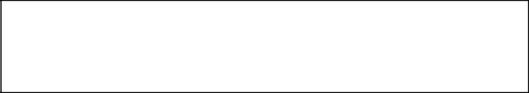 Publicado con el apoyo financierodel Gobierno del Japón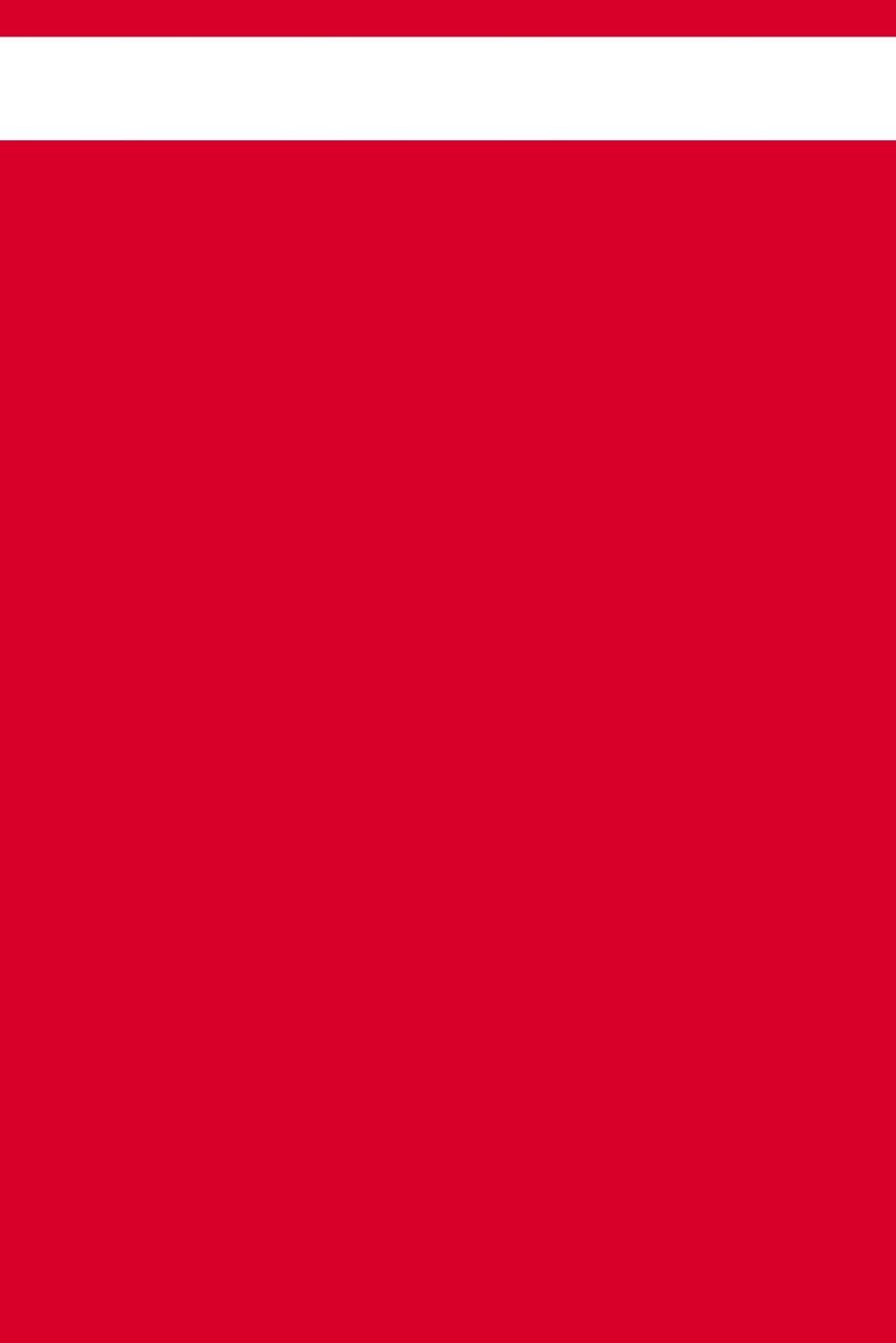 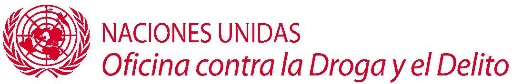 Centro Internacional de Viena, Apartado postal 500, A 1400 Viena, Austria Tel: +(43) (1) 26060-0, Fax: +(43) (1) 26060-5866, www.unodc.orgPrinted in AustriaV.04-56163—November 2004—1,100